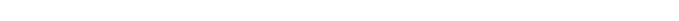 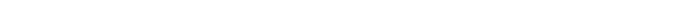 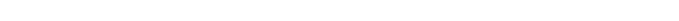 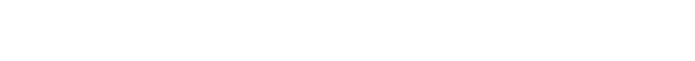 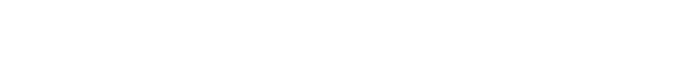 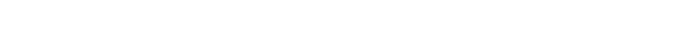 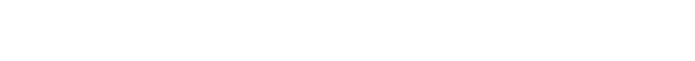 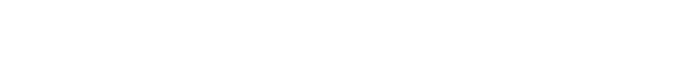 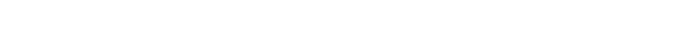 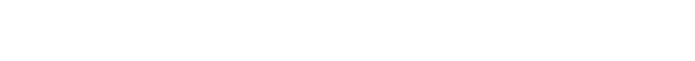 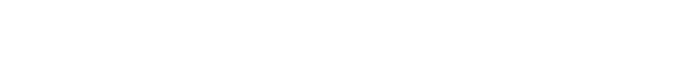 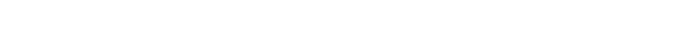 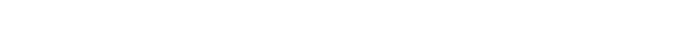 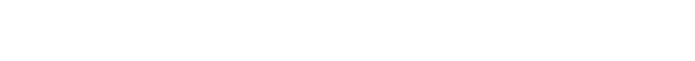 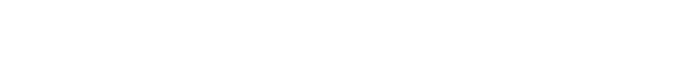 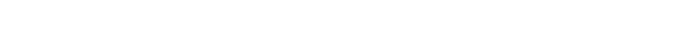 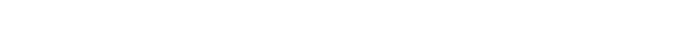 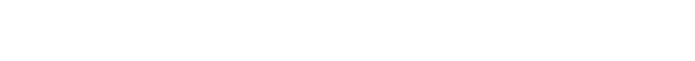 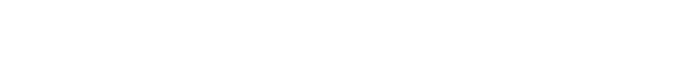 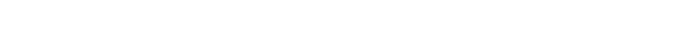 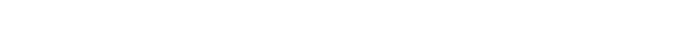 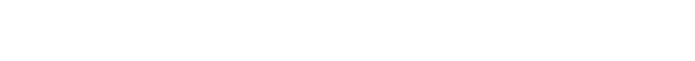 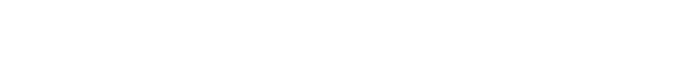 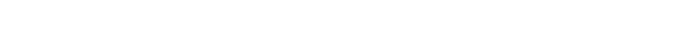 黑龙江明水国家级自然保护区2 024年基础设施维护工程黑龙江明水国家级自然保护区2 024年基础设施维护工程工程招标工程量清单招标工程量清单招标工程量清单招  标  人：造价咨询人：(单位盖章)(单位盖章)年   月   日(单位盖章)(单位盖章)年   月   日黑龙江明水国家级自然保护区2024年基础设施	维护工程       工程招标工程量清单黑龙江明水国家级自然保护区2024年基础设施	维护工程       工程招标工程量清单黑龙江明水国家级自然保护区2024年基础设施	维护工程       工程招标工程量清单黑龙江明水国家级自然保护区2024年基础设施	维护工程       工程招标工程量清单招  标  人：造 价咨询人：招  标  人：(单位盖章)造 价咨询人：(单位资质专用章)法定代表人或其授权人：法定代表人或其授权人：法定代表人或其授权人：(签字或盖章)法定代表人或其授权人：(签字或盖章)编  制  人：复  核  人：编  制  人：(造价人员签字盖专用章)复  核  人：(造价工程师签字盖专用章)编 制 时 间：年   月   日复 核 时 间：年   月   日总  说工程名称：黑龙江明水国家级自然保护区2024年基础设施维护工程明第  1  页  共  1  页分部分项工程和单价措施项目清单与计价表分部分项工程和单价措施项目清单与计价表分部分项工程和单价措施项目清单与计价表分部分项工程和单价措施项目清单与计价表分部分项工程和单价措施项目清单与计价表分部分项工程和单价措施项目清单与计价表分部分项工程和单价措施项目清单与计价表分部分项工程和单价措施项目清单与计价表分部分项工程和单价措施项目清单与计价表工程名称：路线一林场管护站至西林湖一周巡护道路维护 标段：黑龙江明水国家级自然保8.67千米                                           护区2024年基础设施维护工程            第 1 页  共 1 页工程名称：路线一林场管护站至西林湖一周巡护道路维护 标段：黑龙江明水国家级自然保8.67千米                                           护区2024年基础设施维护工程            第 1 页  共 1 页工程名称：路线一林场管护站至西林湖一周巡护道路维护 标段：黑龙江明水国家级自然保8.67千米                                           护区2024年基础设施维护工程            第 1 页  共 1 页工程名称：路线一林场管护站至西林湖一周巡护道路维护 标段：黑龙江明水国家级自然保8.67千米                                           护区2024年基础设施维护工程            第 1 页  共 1 页工程名称：路线一林场管护站至西林湖一周巡护道路维护 标段：黑龙江明水国家级自然保8.67千米                                           护区2024年基础设施维护工程            第 1 页  共 1 页工程名称：路线一林场管护站至西林湖一周巡护道路维护 标段：黑龙江明水国家级自然保8.67千米                                           护区2024年基础设施维护工程            第 1 页  共 1 页工程名称：路线一林场管护站至西林湖一周巡护道路维护 标段：黑龙江明水国家级自然保8.67千米                                           护区2024年基础设施维护工程            第 1 页  共 1 页工程名称：路线一林场管护站至西林湖一周巡护道路维护 标段：黑龙江明水国家级自然保8.67千米                                           护区2024年基础设施维护工程            第 1 页  共 1 页工程名称：路线一林场管护站至西林湖一周巡护道路维护 标段：黑龙江明水国家级自然保8.67千米                                           护区2024年基础设施维护工程            第 1 页  共 1 页序号项目编码项目名称项目特征描述计量 单位工程量金额（元）金额（元）金额（元）序号项目编码项目名称项目特征描述计量 单位工程量综合单价综合合价其中：暂估价整个项目1040203005002级配碎石面层[项目特征]1.材料品种:风 化砂2.厚度:5cm[工作内容]1.清理下承面 2.运输3.摊铺、整型 4.压实m230482.562010101002001挖一般土方1.土壤类别:一 二类土m33863010103001001回填方1.填方材料品种 : （填缺）土方  2.填方来源、运 距: 自行考虑m310414010103002001余方弃置1.废弃料品种: 废土2.运距: 自行考 虑m3386分部小计措施项目5041106001003大型机械设备进 出场及安拆1.机械设备名称 :挖掘机一台次， 推土机一台项1分部小计本页小计本页小计本页小计本页小计本页小计本页小计本页小计合   计合   计合   计合   计合   计合   计合   计注：为计取规费等的使用，可在表中增设其中： “ 定额人工费 ”。表— 08总价措施项目清单与计价表工程名称：路线一林场管护站至西林湖一周巡护道路维 标段：黑龙江明水国家级自然保护护8.67千米                                       区2024年基础设施维护工程                第 1 页  共 1 页序号项目编码项目名称计算基础费率 (%)金额(元)调整费率(%)调整后  金额(元)备注1041109001001安全文明施工费分部分项合计+单价 措施项目费-分部分 项设备费-单价措施 项目设备费2.662041109002001夜间施工费分部分项计费人工费 +单价措施计费人工  费0.123041109003001二次搬运费分部分项计费人工费 +单价措施计费人工  费0.124041109004002冬季施工增加费分部分项冬季施工人 工预算价+分部分项  冬季施工机具预算价 +单价措施冬季施工  人工预算价+单价措  施冬季施工机具预算 价05041109004001雨季施工增加费分部分项计费人工费 +单价措施计费人工  费0.116041109007001已完工程及设备保护 费分部分项计费人工费 +单价措施计费人工  费0.11704B001工程定位复测费分部分项计费人工费 +单价措施计费人工  费0.08804B002专业工程措施项目费合    计合    计合    计合    计合    计编制人（造价人员）：                                    复核人（造价工程师）：注： 1.“ 计算基础 ” 中安全文明施工费可为“ 定额基价 ” 、“ 定额人工费 ”或“ 定额人工费+定额机械费 ” ，其他项目可为“ 定额人工费 ”或“ 定额人工费+定额机械费 ”。2.按施工方案计算的措施费，若无“ 计算基础 ”和“ 费率 ” 的数值，也可只填“ 金额 ”数值，但应在备注栏说明施工方案出处 或计算方法。表-11其他项目清单与计价汇总表其他项目清单与计价汇总表其他项目清单与计价汇总表其他项目清单与计价汇总表其他项目清单与计价汇总表工程名称：路线一林场管护站至西林湖一周巡护道路维 标段：黑龙江明水国家级自然保护8.67千米                                       护区2024年基础设施维护工程               第 1 页 共 1 页工程名称：路线一林场管护站至西林湖一周巡护道路维 标段：黑龙江明水国家级自然保护8.67千米                                       护区2024年基础设施维护工程               第 1 页 共 1 页工程名称：路线一林场管护站至西林湖一周巡护道路维 标段：黑龙江明水国家级自然保护8.67千米                                       护区2024年基础设施维护工程               第 1 页 共 1 页工程名称：路线一林场管护站至西林湖一周巡护道路维 标段：黑龙江明水国家级自然保护8.67千米                                       护区2024年基础设施维护工程               第 1 页 共 1 页工程名称：路线一林场管护站至西林湖一周巡护道路维 标段：黑龙江明水国家级自然保护8.67千米                                       护区2024年基础设施维护工程               第 1 页 共 1 页序号项目名称金额（元）结算金额（元）备注1暂列金额明细详见表-12-12暂估价2.1材料暂估价明细详见表-12-22.2专业工程暂估价明细详见表-12-33计日工明细详见表-12-44总承包服务费明细详见表-12-5合 计合 计注：材料（工程设备）暂估单价进入清单项目综合单价，此处不汇总。表— 12暂列金额明细表暂列金额明细表暂列金额明细表暂列金额明细表暂列金额明细表工程名称：路线一林场管护站至西林湖一周巡护道路维护 标段：黑龙江明水国家级自然保8.67千米                                          护区2024年基础设施维护工程              第 1 页 共 1 页工程名称：路线一林场管护站至西林湖一周巡护道路维护 标段：黑龙江明水国家级自然保8.67千米                                          护区2024年基础设施维护工程              第 1 页 共 1 页工程名称：路线一林场管护站至西林湖一周巡护道路维护 标段：黑龙江明水国家级自然保8.67千米                                          护区2024年基础设施维护工程              第 1 页 共 1 页工程名称：路线一林场管护站至西林湖一周巡护道路维护 标段：黑龙江明水国家级自然保8.67千米                                          护区2024年基础设施维护工程              第 1 页 共 1 页工程名称：路线一林场管护站至西林湖一周巡护道路维护 标段：黑龙江明水国家级自然保8.67千米                                          护区2024年基础设施维护工程              第 1 页 共 1 页序号名称计量单位暂定金额备注1暂列金额项计算基础为分部分项工程费-工程设备费，费率为10-15%合    计合    计合    计注：此表由招标人填写，如不能详列，也可只列暂列金额总额，投标人应将上述暂列金额计入投标总价中。表— 12— 1注：此表由招标人填写，如不能详列，也可只列暂列金额总额，投标人应将上述暂列金额计入投标总价中。表— 12— 1注：此表由招标人填写，如不能详列，也可只列暂列金额总额，投标人应将上述暂列金额计入投标总价中。表— 12— 1注：此表由招标人填写，如不能详列，也可只列暂列金额总额，投标人应将上述暂列金额计入投标总价中。表— 12— 1注：此表由招标人填写，如不能详列，也可只列暂列金额总额，投标人应将上述暂列金额计入投标总价中。表— 12— 1材料（工程设备）暂估单价及调整表材料（工程设备）暂估单价及调整表材料（工程设备）暂估单价及调整表材料（工程设备）暂估单价及调整表材料（工程设备）暂估单价及调整表材料（工程设备）暂估单价及调整表材料（工程设备）暂估单价及调整表材料（工程设备）暂估单价及调整表材料（工程设备）暂估单价及调整表材料（工程设备）暂估单价及调整表材料（工程设备）暂估单价及调整表材料（工程设备）暂估单价及调整表材料（工程设备）暂估单价及调整表材料（工程设备）暂估单价及调整表工程名称：路线一林场管护站至西林湖一周巡护道路维护8. 67千米工程名称：路线一林场管护站至西林湖一周巡护道路维护8. 67千米工程名称：路线一林场管护站至西林湖一周巡护道路维护8. 67千米工程名称：路线一林场管护站至西林湖一周巡护道路维护8. 67千米工程名称：路线一林场管护站至西林湖一周巡护道路维护8. 67千米工程名称：路线一林场管护站至西林湖一周巡护道路维护8. 67千米标段：黑龙江明水国家级自然 保护区2024年基础设施维护工 程标段：黑龙江明水国家级自然 保护区2024年基础设施维护工 程标段：黑龙江明水国家级自然 保护区2024年基础设施维护工 程标段：黑龙江明水国家级自然 保护区2024年基础设施维护工 程标段：黑龙江明水国家级自然 保护区2024年基础设施维护工 程第 1 页  共 1 页第 1 页  共 1 页第 1 页  共 1 页序号材料编码材料(工程设备)名称 、规格、型号计量 单位数量数量数量暂估(元)暂估(元)确认(元)确认(元)差额± (元)差额± (元)备注序号材料编码材料(工程设备)名称 、规格、型号计量 单位暂估确认确认单价合价单价合价单价合价合计合计专业工程暂估价及结算价表专业工程暂估价及结算价表专业工程暂估价及结算价表专业工程暂估价及结算价表专业工程暂估价及结算价表专业工程暂估价及结算价表专业工程暂估价及结算价表工程名称：路线一林场管护站至西林湖一周巡护道路维 标段：黑龙江明水国家级自然保护护8.67千米                                       区2024年基础设施维护工程                第 1 页  共 1 页工程名称：路线一林场管护站至西林湖一周巡护道路维 标段：黑龙江明水国家级自然保护护8.67千米                                       区2024年基础设施维护工程                第 1 页  共 1 页工程名称：路线一林场管护站至西林湖一周巡护道路维 标段：黑龙江明水国家级自然保护护8.67千米                                       区2024年基础设施维护工程                第 1 页  共 1 页工程名称：路线一林场管护站至西林湖一周巡护道路维 标段：黑龙江明水国家级自然保护护8.67千米                                       区2024年基础设施维护工程                第 1 页  共 1 页工程名称：路线一林场管护站至西林湖一周巡护道路维 标段：黑龙江明水国家级自然保护护8.67千米                                       区2024年基础设施维护工程                第 1 页  共 1 页工程名称：路线一林场管护站至西林湖一周巡护道路维 标段：黑龙江明水国家级自然保护护8.67千米                                       区2024年基础设施维护工程                第 1 页  共 1 页工程名称：路线一林场管护站至西林湖一周巡护道路维 标段：黑龙江明水国家级自然保护护8.67千米                                       区2024年基础设施维护工程                第 1 页  共 1 页序号工程名称工程内容暂估金额（元）结算金额 (元)差额± (元)备注合    计合    计合    计0注：此表由招标人填写，投标人应将上述专业工程暂估价计入投标总价中。表— 12— 3计日工表计日工表计日工表计日工表计日工表计日工表计日工表计日工表工程名称：路线一林场管护站至西林湖一周巡护道路维护8 .67千米工程名称：路线一林场管护站至西林湖一周巡护道路维护8 .67千米工程名称：路线一林场管护站至西林湖一周巡护道路维护8 .67千米工程名称：路线一林场管护站至西林湖一周巡护道路维护8 .67千米标段：黑龙江明水国家级自 然保护区2024年基础设施维 护工程标段：黑龙江明水国家级自 然保护区2024年基础设施维 护工程第 1 页  共 1 页第 1 页  共 1 页编号项目名称单位暂定数量实际数量综合单价(元)合价（元）合价（元）编号项目名称单位暂定数量实际数量综合单价(元)暂定实际1人工1.1人工小计人工小计人工小计人工小计人工小计人工小计2材料2.1材料小计材料小计材料小计材料小计材料小计材料小计3施工机械3.1施工机械小计施工机械小计施工机械小计施工机械小计施工机械小计施工机械小计4.企业管理费和利润4.企业管理费和利润4.企业管理费和利润4.企业管理费和利润4.企业管理费和利润4.企业管理费和利润总计总计总计总计总计总计注：此表项目名称、暂定数量由招标人填写，编制招标控制价时，单价由招标人按有关计价规定确定；投标时，单价由投标人自主 报价，按暂定数量计算合价计入投标总价中。结算时，按发承包双方确认的实际数量计算合价。表— 12— 4总承包服务费计价表总承包服务费计价表总承包服务费计价表总承包服务费计价表总承包服务费计价表总承包服务费计价表总承包服务费计价表总承包服务费计价表工程名称：路线一林场管护站至西林湖一周巡护道路维 护8.67千米工程名称：路线一林场管护站至西林湖一周巡护道路维 护8.67千米工程名称：路线一林场管护站至西林湖一周巡护道路维 护8.67千米标段：黑龙江明水国家级自然 保护区2024年基础设施维护工 程标段：黑龙江明水国家级自然 保护区2024年基础设施维护工 程标段：黑龙江明水国家级自然 保护区2024年基础设施维护工 程第 1 页 共 1 页第 1 页 共 1 页序号项目名称项目价值（元）项目价值（元）服务内容计算基础费率(%)金额1发包人供应材料22发包人采购设备23总承包人对发包人发包的专业 工程管理和协调1.54总承包人对发包人发包的专业 工程管理和协调并提供配合服 务5合    计合    计合    计合    计合    计合    计合    计规费、税金项目清单与计价表规费、税金项目清单与计价表规费、税金项目清单与计价表规费、税金项目清单与计价表规费、税金项目清单与计价表规费、税金项目清单与计价表规费、税金项目清单与计价表工程名称：路线一林场管护站至西林湖一周巡护道路维 护8.67千米工程名称：路线一林场管护站至西林湖一周巡护道路维 护8.67千米工程名称：路线一林场管护站至西林湖一周巡护道路维 护8.67千米标段：黑龙江明水国家级自然 保护区2024年基础设施维护工 程标段：黑龙江明水国家级自然 保护区2024年基础设施维护工 程第 1 页  共 1 页第 1 页  共 1 页序号项目名称计算基础计算基础计算基数计算费率(%)金额(元)1规费[（A）+（B）+（C）+人工 费价差]× 费率[（A）+（B）+（C）+人工 费价差]× 费率1.1养老保险费计费人工费+人工价差计费人工费+人工价差161.2医疗保险费计费人工费+人工价差计费人工费+人工价差7.51.3失业保险费计费人工费+人工价差计费人工费+人工价差0.51.4工伤保险费计费人工费+人工价差计费人工费+人工价差11.5生育保险费计费人工费+人工价差计费人工费+人工价差0.61.6住房公积金计费人工费+人工价差计费人工费+人工价差51.7环境保护税按实际发生计算按实际发生计算2税金[（一）+（二） +（三） +( 四） -（3）-（4）- 甲供材 料费]× 税率[（一）+（二） +（三） +( 四） -（3）-（4）- 甲供材 料费]× 税率9合    计合    计合    计合    计合    计合    计分部分项工程和单价措施项目清单与计价表分部分项工程和单价措施项目清单与计价表分部分项工程和单价措施项目清单与计价表分部分项工程和单价措施项目清单与计价表分部分项工程和单价措施项目清单与计价表分部分项工程和单价措施项目清单与计价表分部分项工程和单价措施项目清单与计价表分部分项工程和单价措施项目清单与计价表分部分项工程和单价措施项目清单与计价表工程名称：路线二幸福管护站至新华村巡护道路维护4.32 标段：黑龙江明水国家级自然保6千米                                              护区2024年基础设施维护工程            第 1 页  共 1 页工程名称：路线二幸福管护站至新华村巡护道路维护4.32 标段：黑龙江明水国家级自然保6千米                                              护区2024年基础设施维护工程            第 1 页  共 1 页工程名称：路线二幸福管护站至新华村巡护道路维护4.32 标段：黑龙江明水国家级自然保6千米                                              护区2024年基础设施维护工程            第 1 页  共 1 页工程名称：路线二幸福管护站至新华村巡护道路维护4.32 标段：黑龙江明水国家级自然保6千米                                              护区2024年基础设施维护工程            第 1 页  共 1 页工程名称：路线二幸福管护站至新华村巡护道路维护4.32 标段：黑龙江明水国家级自然保6千米                                              护区2024年基础设施维护工程            第 1 页  共 1 页工程名称：路线二幸福管护站至新华村巡护道路维护4.32 标段：黑龙江明水国家级自然保6千米                                              护区2024年基础设施维护工程            第 1 页  共 1 页工程名称：路线二幸福管护站至新华村巡护道路维护4.32 标段：黑龙江明水国家级自然保6千米                                              护区2024年基础设施维护工程            第 1 页  共 1 页工程名称：路线二幸福管护站至新华村巡护道路维护4.32 标段：黑龙江明水国家级自然保6千米                                              护区2024年基础设施维护工程            第 1 页  共 1 页工程名称：路线二幸福管护站至新华村巡护道路维护4.32 标段：黑龙江明水国家级自然保6千米                                              护区2024年基础设施维护工程            第 1 页  共 1 页序号项目编码项目名称项目特征描述计量 单位工程量金额（元）金额（元）金额（元）序号项目编码项目名称项目特征描述计量 单位工程量综合单价综合合价其中：暂估价整个项目1040203005001级配碎石面层[项目特征]1.材料品种:风 化砂2.厚度:7cm[工作内容]1.清理下承面 2.运输3.摊铺、整型 4.压实m216948.732010101002001挖一般土方1.土壤类别:一 二类土m31563010103001001回填方1.填方材料品种 : （填缺）土方  2.填方来源、运 距: 自行考虑m33994010103002001余方弃置1.废弃料品种: 废土2.运距: 自行考 虑m3156分部小计措施项目分部小计本页小计本页小计本页小计本页小计本页小计本页小计本页小计合   计合   计合   计合   计合   计合   计合   计注：为计取规费等的使用，可在表中增设其中： “ 定额人工费 ”。表— 08总价措施项目清单与计价表总价措施项目清单与计价表总价措施项目清单与计价表总价措施项目清单与计价表总价措施项目清单与计价表总价措施项目清单与计价表总价措施项目清单与计价表总价措施项目清单与计价表总价措施项目清单与计价表工程名称：路线二幸福管护站至新华村巡护道路维护4. 标段：黑龙江明水国家级自然保护326千米                                          区2024年基础设施维护工程                第 1 页  共 1 页工程名称：路线二幸福管护站至新华村巡护道路维护4. 标段：黑龙江明水国家级自然保护326千米                                          区2024年基础设施维护工程                第 1 页  共 1 页工程名称：路线二幸福管护站至新华村巡护道路维护4. 标段：黑龙江明水国家级自然保护326千米                                          区2024年基础设施维护工程                第 1 页  共 1 页工程名称：路线二幸福管护站至新华村巡护道路维护4. 标段：黑龙江明水国家级自然保护326千米                                          区2024年基础设施维护工程                第 1 页  共 1 页工程名称：路线二幸福管护站至新华村巡护道路维护4. 标段：黑龙江明水国家级自然保护326千米                                          区2024年基础设施维护工程                第 1 页  共 1 页工程名称：路线二幸福管护站至新华村巡护道路维护4. 标段：黑龙江明水国家级自然保护326千米                                          区2024年基础设施维护工程                第 1 页  共 1 页工程名称：路线二幸福管护站至新华村巡护道路维护4. 标段：黑龙江明水国家级自然保护326千米                                          区2024年基础设施维护工程                第 1 页  共 1 页工程名称：路线二幸福管护站至新华村巡护道路维护4. 标段：黑龙江明水国家级自然保护326千米                                          区2024年基础设施维护工程                第 1 页  共 1 页工程名称：路线二幸福管护站至新华村巡护道路维护4. 标段：黑龙江明水国家级自然保护326千米                                          区2024年基础设施维护工程                第 1 页  共 1 页序号项目编码项目名称计算基础费率 (%)金额(元)调整费率(%)调整后  金额(元)备注1041109001001安全文明施工费分部分项合计+单价 措施项目费-分部分 项设备费-单价措施 项目设备费2.662041109002001夜间施工费分部分项计费人工费 +单价措施计费人工  费0.123041109003001二次搬运费分部分项计费人工费 +单价措施计费人工  费0.124041109004002冬季施工增加费分部分项冬季施工人 工预算价+分部分项  冬季施工机具预算价 +单价措施冬季施工  人工预算价+单价措  施冬季施工机具预算 价05041109004001雨季施工增加费分部分项计费人工费 +单价措施计费人工  费0.116041109007001已完工程及设备保护 费分部分项计费人工费 +单价措施计费人工  费0.11704B001工程定位复测费分部分项计费人工费 +单价措施计费人工  费0.08804B002专业工程措施项目费合    计合    计合    计合    计合    计编制人（造价人员）：                                    复核人（造价工程师）：注： 1.“ 计算基础 ” 中安全文明施工费可为“ 定额基价 ” 、“ 定额人工费 ”或“ 定额人工费+定额机械费 ” ，其他项目可为“ 定额人工费 ”或“ 定额人工费+定额机械费 ”。2.按施工方案计算的措施费，若无“ 计算基础 ”和“ 费率 ” 的数值，也可只填“ 金额 ”数值，但应在备注栏说明施工方案出处 或计算方法。表-11其他项目清单与计价汇总表其他项目清单与计价汇总表其他项目清单与计价汇总表其他项目清单与计价汇总表其他项目清单与计价汇总表其他项目清单与计价汇总表工程名称：路线二幸福管护站至新华村巡护道路维护4. 326千米工程名称：路线二幸福管护站至新华村巡护道路维护4. 326千米标段：黑龙江明水国家级自然保护区2024年基础设施维护工程标段：黑龙江明水国家级自然保护区2024年基础设施维护工程标段：黑龙江明水国家级自然保护区2024年基础设施维护工程第 1 页 共 1 页序号项目名称项目名称金额（元）结算金额（元）备注1暂列金额暂列金额明细详见表-12-12暂估价暂估价2.1材料暂估价材料暂估价明细详见表-12-22.2专业工程暂估价专业工程暂估价明细详见表-12-33计日工计日工明细详见表-12-44总承包服务费总承包服务费明细详见表-12-5合 计合 计合 计注：材料（工程设备）暂估单价进入清单项目综合单价，此处不汇总。表— 12暂列金额明细表暂列金额明细表暂列金额明细表暂列金额明细表暂列金额明细表工程名称：路线二幸福管护站至新华村巡护道路维护4.3 标段：黑龙江明水国家级自然保26千米                                             护区2024年基础设施维护工程              第 1 页 共 1 页工程名称：路线二幸福管护站至新华村巡护道路维护4.3 标段：黑龙江明水国家级自然保26千米                                             护区2024年基础设施维护工程              第 1 页 共 1 页工程名称：路线二幸福管护站至新华村巡护道路维护4.3 标段：黑龙江明水国家级自然保26千米                                             护区2024年基础设施维护工程              第 1 页 共 1 页工程名称：路线二幸福管护站至新华村巡护道路维护4.3 标段：黑龙江明水国家级自然保26千米                                             护区2024年基础设施维护工程              第 1 页 共 1 页工程名称：路线二幸福管护站至新华村巡护道路维护4.3 标段：黑龙江明水国家级自然保26千米                                             护区2024年基础设施维护工程              第 1 页 共 1 页序号名称计量单位暂定金额备注1暂列金额项计算基础为分部分项工程费-工程设备费，费率为10-15%合    计合    计合    计注：此表由招标人填写，如不能详列，也可只列暂列金额总额，投标人应将上述暂列金额计入投标总价中。表— 12— 1注：此表由招标人填写，如不能详列，也可只列暂列金额总额，投标人应将上述暂列金额计入投标总价中。表— 12— 1注：此表由招标人填写，如不能详列，也可只列暂列金额总额，投标人应将上述暂列金额计入投标总价中。表— 12— 1注：此表由招标人填写，如不能详列，也可只列暂列金额总额，投标人应将上述暂列金额计入投标总价中。表— 12— 1注：此表由招标人填写，如不能详列，也可只列暂列金额总额，投标人应将上述暂列金额计入投标总价中。表— 12— 1材料（工程设备）暂估单价及调整表材料（工程设备）暂估单价及调整表材料（工程设备）暂估单价及调整表材料（工程设备）暂估单价及调整表材料（工程设备）暂估单价及调整表材料（工程设备）暂估单价及调整表材料（工程设备）暂估单价及调整表材料（工程设备）暂估单价及调整表材料（工程设备）暂估单价及调整表材料（工程设备）暂估单价及调整表材料（工程设备）暂估单价及调整表材料（工程设备）暂估单价及调整表材料（工程设备）暂估单价及调整表材料（工程设备）暂估单价及调整表工程名称：路线二幸福管护站至新华村巡护道路维护4.326 千米工程名称：路线二幸福管护站至新华村巡护道路维护4.326 千米工程名称：路线二幸福管护站至新华村巡护道路维护4.326 千米工程名称：路线二幸福管护站至新华村巡护道路维护4.326 千米工程名称：路线二幸福管护站至新华村巡护道路维护4.326 千米工程名称：路线二幸福管护站至新华村巡护道路维护4.326 千米标段：黑龙江明水国家级自然 保护区2024年基础设施维护工 程标段：黑龙江明水国家级自然 保护区2024年基础设施维护工 程标段：黑龙江明水国家级自然 保护区2024年基础设施维护工 程标段：黑龙江明水国家级自然 保护区2024年基础设施维护工 程标段：黑龙江明水国家级自然 保护区2024年基础设施维护工 程第 1 页  共 1 页第 1 页  共 1 页第 1 页  共 1 页序号材料编码材料(工程设备)名称 、规格、型号计量 单位数量数量数量暂估(元)暂估(元)确认(元)确认(元)差额± (元)差额± (元)备注序号材料编码材料(工程设备)名称 、规格、型号计量 单位暂估确认确认单价合价单价合价单价合价合计合计专业工程暂估价及结算价表专业工程暂估价及结算价表专业工程暂估价及结算价表专业工程暂估价及结算价表专业工程暂估价及结算价表专业工程暂估价及结算价表专业工程暂估价及结算价表工程名称：路线二幸福管护站至新华村巡护道路维护4. 标段：黑龙江明水国家级自然保护326千米                                          区2024年基础设施维护工程                第 1 页  共 1 页工程名称：路线二幸福管护站至新华村巡护道路维护4. 标段：黑龙江明水国家级自然保护326千米                                          区2024年基础设施维护工程                第 1 页  共 1 页工程名称：路线二幸福管护站至新华村巡护道路维护4. 标段：黑龙江明水国家级自然保护326千米                                          区2024年基础设施维护工程                第 1 页  共 1 页工程名称：路线二幸福管护站至新华村巡护道路维护4. 标段：黑龙江明水国家级自然保护326千米                                          区2024年基础设施维护工程                第 1 页  共 1 页工程名称：路线二幸福管护站至新华村巡护道路维护4. 标段：黑龙江明水国家级自然保护326千米                                          区2024年基础设施维护工程                第 1 页  共 1 页工程名称：路线二幸福管护站至新华村巡护道路维护4. 标段：黑龙江明水国家级自然保护326千米                                          区2024年基础设施维护工程                第 1 页  共 1 页工程名称：路线二幸福管护站至新华村巡护道路维护4. 标段：黑龙江明水国家级自然保护326千米                                          区2024年基础设施维护工程                第 1 页  共 1 页序号工程名称工程内容暂估金额（元）结算金额 (元)差额± (元)备注合    计合    计合    计0注：此表由招标人填写，投标人应将上述专业工程暂估价计入投标总价中。表— 12— 3计日工表计日工表计日工表计日工表计日工表计日工表计日工表计日工表标段：黑龙江明水国家级自工程名称：路线二幸福管护站至新华村巡护道路维护4.326 然保护区2024年基础设施维千米                                                 护工程                                第 1 页  共 1 页标段：黑龙江明水国家级自工程名称：路线二幸福管护站至新华村巡护道路维护4.326 然保护区2024年基础设施维千米                                                 护工程                                第 1 页  共 1 页标段：黑龙江明水国家级自工程名称：路线二幸福管护站至新华村巡护道路维护4.326 然保护区2024年基础设施维千米                                                 护工程                                第 1 页  共 1 页标段：黑龙江明水国家级自工程名称：路线二幸福管护站至新华村巡护道路维护4.326 然保护区2024年基础设施维千米                                                 护工程                                第 1 页  共 1 页标段：黑龙江明水国家级自工程名称：路线二幸福管护站至新华村巡护道路维护4.326 然保护区2024年基础设施维千米                                                 护工程                                第 1 页  共 1 页标段：黑龙江明水国家级自工程名称：路线二幸福管护站至新华村巡护道路维护4.326 然保护区2024年基础设施维千米                                                 护工程                                第 1 页  共 1 页标段：黑龙江明水国家级自工程名称：路线二幸福管护站至新华村巡护道路维护4.326 然保护区2024年基础设施维千米                                                 护工程                                第 1 页  共 1 页标段：黑龙江明水国家级自工程名称：路线二幸福管护站至新华村巡护道路维护4.326 然保护区2024年基础设施维千米                                                 护工程                                第 1 页  共 1 页编号项目名称单位暂定数量实际数量综合单价(元)合价（元）合价（元）编号项目名称单位暂定数量实际数量综合单价(元)暂定实际1人工1.1人工小计人工小计人工小计人工小计人工小计人工小计2材料2.1材料小计材料小计材料小计材料小计材料小计材料小计3施工机械3.1施工机械小计施工机械小计施工机械小计施工机械小计施工机械小计施工机械小计4.企业管理费和利润4.企业管理费和利润4.企业管理费和利润4.企业管理费和利润4.企业管理费和利润4.企业管理费和利润总计总计总计总计总计总计注：此表项目名称、暂定数量由招标人填写，编制招标控制价时，单价由招标人按有关计价规定确定；投标时，单价由投标人自主 报价，按暂定数量计算合价计入投标总价中。结算时，按发承包双方确认的实际数量计算合价。表— 12— 4总承包服务费计价表总承包服务费计价表总承包服务费计价表总承包服务费计价表总承包服务费计价表总承包服务费计价表总承包服务费计价表标段：黑龙江明水国家级自然工程名称：路线二幸福管护站至新华村巡护道路维护4.3 保护区2024年基础设施维护工26千米                                            程                                        第 1 页 共 1 页标段：黑龙江明水国家级自然工程名称：路线二幸福管护站至新华村巡护道路维护4.3 保护区2024年基础设施维护工26千米                                            程                                        第 1 页 共 1 页标段：黑龙江明水国家级自然工程名称：路线二幸福管护站至新华村巡护道路维护4.3 保护区2024年基础设施维护工26千米                                            程                                        第 1 页 共 1 页标段：黑龙江明水国家级自然工程名称：路线二幸福管护站至新华村巡护道路维护4.3 保护区2024年基础设施维护工26千米                                            程                                        第 1 页 共 1 页标段：黑龙江明水国家级自然工程名称：路线二幸福管护站至新华村巡护道路维护4.3 保护区2024年基础设施维护工26千米                                            程                                        第 1 页 共 1 页标段：黑龙江明水国家级自然工程名称：路线二幸福管护站至新华村巡护道路维护4.3 保护区2024年基础设施维护工26千米                                            程                                        第 1 页 共 1 页标段：黑龙江明水国家级自然工程名称：路线二幸福管护站至新华村巡护道路维护4.3 保护区2024年基础设施维护工26千米                                            程                                        第 1 页 共 1 页序号项目名称项目价值（元）服务内容计算基础费率(%)金额1发包人供应材料22发包人采购设备23总承包人对发包人发包的专业 工程管理和协调1.54总承包人对发包人发包的专业 工程管理和协调并提供配合服 务5合    计合    计合    计合    计合    计合    计规费、税金项目清单与计价表规费、税金项目清单与计价表规费、税金项目清单与计价表规费、税金项目清单与计价表规费、税金项目清单与计价表规费、税金项目清单与计价表规费、税金项目清单与计价表工程名称：路线二幸福管护站至新华村巡护道路维护4. 326千米工程名称：路线二幸福管护站至新华村巡护道路维护4. 326千米工程名称：路线二幸福管护站至新华村巡护道路维护4. 326千米标段：黑龙江明水国家级自然 保护区2024年基础设施维护工 程标段：黑龙江明水国家级自然 保护区2024年基础设施维护工 程第 1 页  共 1 页第 1 页  共 1 页序号项目名称计算基础计算基础计算基数计算费率(%)金额(元)1规费[（A）+（B）+（C）+人工 费价差]× 费率[（A）+（B）+（C）+人工 费价差]× 费率1.1养老保险费计费人工费+人工价差计费人工费+人工价差161.2医疗保险费计费人工费+人工价差计费人工费+人工价差7.51.3失业保险费计费人工费+人工价差计费人工费+人工价差0.51.4工伤保险费计费人工费+人工价差计费人工费+人工价差11.5生育保险费计费人工费+人工价差计费人工费+人工价差0.61.6住房公积金计费人工费+人工价差计费人工费+人工价差51.7环境保护税按实际发生计算按实际发生计算2税金[（一）+（二） +（三） +( 四） -（3）-（4）- 甲供材 料费]× 税率[（一）+（二） +（三） +( 四） -（3）-（4）- 甲供材 料费]× 税率9合    计合    计合    计合    计合    计合    计分部分项工程和单价措施项目清单与计价表分部分项工程和单价措施项目清单与计价表分部分项工程和单价措施项目清单与计价表分部分项工程和单价措施项目清单与计价表分部分项工程和单价措施项目清单与计价表分部分项工程和单价措施项目清单与计价表分部分项工程和单价措施项目清单与计价表分部分项工程和单价措施项目清单与计价表分部分项工程和单价措施项目清单与计价表工程名称：路线三幸福站南至初海屯西巡护道路维修2.39 标段：黑龙江明水国家级自然保3千米                                              护区2024年基础设施维护工程            第 1 页  共 1 页工程名称：路线三幸福站南至初海屯西巡护道路维修2.39 标段：黑龙江明水国家级自然保3千米                                              护区2024年基础设施维护工程            第 1 页  共 1 页工程名称：路线三幸福站南至初海屯西巡护道路维修2.39 标段：黑龙江明水国家级自然保3千米                                              护区2024年基础设施维护工程            第 1 页  共 1 页工程名称：路线三幸福站南至初海屯西巡护道路维修2.39 标段：黑龙江明水国家级自然保3千米                                              护区2024年基础设施维护工程            第 1 页  共 1 页工程名称：路线三幸福站南至初海屯西巡护道路维修2.39 标段：黑龙江明水国家级自然保3千米                                              护区2024年基础设施维护工程            第 1 页  共 1 页工程名称：路线三幸福站南至初海屯西巡护道路维修2.39 标段：黑龙江明水国家级自然保3千米                                              护区2024年基础设施维护工程            第 1 页  共 1 页工程名称：路线三幸福站南至初海屯西巡护道路维修2.39 标段：黑龙江明水国家级自然保3千米                                              护区2024年基础设施维护工程            第 1 页  共 1 页工程名称：路线三幸福站南至初海屯西巡护道路维修2.39 标段：黑龙江明水国家级自然保3千米                                              护区2024年基础设施维护工程            第 1 页  共 1 页工程名称：路线三幸福站南至初海屯西巡护道路维修2.39 标段：黑龙江明水国家级自然保3千米                                              护区2024年基础设施维护工程            第 1 页  共 1 页序号项目编码项目名称项目特征描述计量 单位工程量金额（元）金额（元）金额（元）序号项目编码项目名称项目特征描述计量 单位工程量综合单价综合合价其中：暂估价整个项目1040203005001级配碎石面层[项目特征]1.材料品种:风 化砂2.厚度:5cm[工作内容]1.清理下承面 2.运输3.摊铺、整型 4.压实m295722010101002001挖一般土方1.土壤类别:一 二类土m3763010103001001回填方1.填方材料品种 : （填缺）土方  2.填方来源、运 距: 自行考虑m32204010103002001余方弃置1.废弃料品种: 废土2.运距: 自行考 虑m376分部小计措施项目分部小计本页小计本页小计本页小计本页小计本页小计本页小计本页小计合   计合   计合   计合   计合   计合   计合   计注：为计取规费等的使用，可在表中增设其中： “ 定额人工费 ”。表— 08总价措施项目清单与计价表总价措施项目清单与计价表总价措施项目清单与计价表总价措施项目清单与计价表总价措施项目清单与计价表总价措施项目清单与计价表总价措施项目清单与计价表总价措施项目清单与计价表总价措施项目清单与计价表工程名称：路线三幸福站南至初海屯西巡护道路维修2. 标段：黑龙江明水国家级自然保护393千米                                          区2024年基础设施维护工程                第 1 页  共 1 页工程名称：路线三幸福站南至初海屯西巡护道路维修2. 标段：黑龙江明水国家级自然保护393千米                                          区2024年基础设施维护工程                第 1 页  共 1 页工程名称：路线三幸福站南至初海屯西巡护道路维修2. 标段：黑龙江明水国家级自然保护393千米                                          区2024年基础设施维护工程                第 1 页  共 1 页工程名称：路线三幸福站南至初海屯西巡护道路维修2. 标段：黑龙江明水国家级自然保护393千米                                          区2024年基础设施维护工程                第 1 页  共 1 页工程名称：路线三幸福站南至初海屯西巡护道路维修2. 标段：黑龙江明水国家级自然保护393千米                                          区2024年基础设施维护工程                第 1 页  共 1 页工程名称：路线三幸福站南至初海屯西巡护道路维修2. 标段：黑龙江明水国家级自然保护393千米                                          区2024年基础设施维护工程                第 1 页  共 1 页工程名称：路线三幸福站南至初海屯西巡护道路维修2. 标段：黑龙江明水国家级自然保护393千米                                          区2024年基础设施维护工程                第 1 页  共 1 页工程名称：路线三幸福站南至初海屯西巡护道路维修2. 标段：黑龙江明水国家级自然保护393千米                                          区2024年基础设施维护工程                第 1 页  共 1 页工程名称：路线三幸福站南至初海屯西巡护道路维修2. 标段：黑龙江明水国家级自然保护393千米                                          区2024年基础设施维护工程                第 1 页  共 1 页序号项目编码项目名称计算基础费率 (%)金额(元)调整费率(%)调整后  金额(元)备注1041109001001安全文明施工费分部分项合计+单价 措施项目费-分部分 项设备费-单价措施 项目设备费2.662041109002001夜间施工费分部分项计费人工费 +单价措施计费人工  费0.123041109003001二次搬运费分部分项计费人工费 +单价措施计费人工  费0.124041109004002冬季施工增加费分部分项冬季施工人 工预算价+分部分项  冬季施工机具预算价 +单价措施冬季施工  人工预算价+单价措  施冬季施工机具预算 价05041109004001雨季施工增加费分部分项计费人工费 +单价措施计费人工  费0.116041109007001已完工程及设备保护 费分部分项计费人工费 +单价措施计费人工  费0.11704B001工程定位复测费分部分项计费人工费 +单价措施计费人工  费0.08804B002专业工程措施项目费合    计合    计合    计合    计合    计编制人（造价人员）：                                    复核人（造价工程师）：注： 1.“ 计算基础 ” 中安全文明施工费可为“ 定额基价 ” 、“ 定额人工费 ”或“ 定额人工费+定额机械费 ” ，其他项目可为“ 定额人工费 ”或“ 定额人工费+定额机械费 ”。2.按施工方案计算的措施费，若无“ 计算基础 ”和“ 费率 ” 的数值，也可只填“ 金额 ”数值，但应在备注栏说明施工方案出处 或计算方法。表-11其他项目清单与计价汇总表其他项目清单与计价汇总表其他项目清单与计价汇总表其他项目清单与计价汇总表其他项目清单与计价汇总表其他项目清单与计价汇总表工程名称：路线三幸福站南至初海屯西巡护道路维修2. 393千米工程名称：路线三幸福站南至初海屯西巡护道路维修2. 393千米标段：黑龙江明水国家级自然保护区2024年基础设施维护工程标段：黑龙江明水国家级自然保护区2024年基础设施维护工程标段：黑龙江明水国家级自然保护区2024年基础设施维护工程第 1 页 共 1 页序号项目名称项目名称金额（元）结算金额（元）备注1暂列金额暂列金额明细详见表-12-12暂估价暂估价2.1材料暂估价材料暂估价明细详见表-12-22.2专业工程暂估价专业工程暂估价明细详见表-12-33计日工计日工明细详见表-12-44总承包服务费总承包服务费明细详见表-12-5合 计合 计合 计注：材料（工程设备）暂估单价进入清单项目综合单价，此处不汇总。表— 12暂列金额明细表暂列金额明细表暂列金额明细表暂列金额明细表暂列金额明细表工程名称：路线三幸福站南至初海屯西巡护道路维修2.3 标段：黑龙江明水国家级自然保93千米                                             护区2024年基础设施维护工程              第 1 页 共 1 页工程名称：路线三幸福站南至初海屯西巡护道路维修2.3 标段：黑龙江明水国家级自然保93千米                                             护区2024年基础设施维护工程              第 1 页 共 1 页工程名称：路线三幸福站南至初海屯西巡护道路维修2.3 标段：黑龙江明水国家级自然保93千米                                             护区2024年基础设施维护工程              第 1 页 共 1 页工程名称：路线三幸福站南至初海屯西巡护道路维修2.3 标段：黑龙江明水国家级自然保93千米                                             护区2024年基础设施维护工程              第 1 页 共 1 页工程名称：路线三幸福站南至初海屯西巡护道路维修2.3 标段：黑龙江明水国家级自然保93千米                                             护区2024年基础设施维护工程              第 1 页 共 1 页序号名称计量单位暂定金额备注1暂列金额项计算基础为分部分项工程费-工程设备费，费率为10-15%合    计合    计合    计注：此表由招标人填写，如不能详列，也可只列暂列金额总额，投标人应将上述暂列金额计入投标总价中。表— 12— 1注：此表由招标人填写，如不能详列，也可只列暂列金额总额，投标人应将上述暂列金额计入投标总价中。表— 12— 1注：此表由招标人填写，如不能详列，也可只列暂列金额总额，投标人应将上述暂列金额计入投标总价中。表— 12— 1注：此表由招标人填写，如不能详列，也可只列暂列金额总额，投标人应将上述暂列金额计入投标总价中。表— 12— 1注：此表由招标人填写，如不能详列，也可只列暂列金额总额，投标人应将上述暂列金额计入投标总价中。表— 12— 1材料（工程设备）暂估单价及调整表材料（工程设备）暂估单价及调整表材料（工程设备）暂估单价及调整表材料（工程设备）暂估单价及调整表材料（工程设备）暂估单价及调整表材料（工程设备）暂估单价及调整表材料（工程设备）暂估单价及调整表材料（工程设备）暂估单价及调整表材料（工程设备）暂估单价及调整表材料（工程设备）暂估单价及调整表材料（工程设备）暂估单价及调整表材料（工程设备）暂估单价及调整表材料（工程设备）暂估单价及调整表材料（工程设备）暂估单价及调整表工程名称：路线三幸福站南至初海屯西巡护道路维修2.393 千米工程名称：路线三幸福站南至初海屯西巡护道路维修2.393 千米工程名称：路线三幸福站南至初海屯西巡护道路维修2.393 千米工程名称：路线三幸福站南至初海屯西巡护道路维修2.393 千米工程名称：路线三幸福站南至初海屯西巡护道路维修2.393 千米工程名称：路线三幸福站南至初海屯西巡护道路维修2.393 千米标段：黑龙江明水国家级自然 保护区2024年基础设施维护工 程标段：黑龙江明水国家级自然 保护区2024年基础设施维护工 程标段：黑龙江明水国家级自然 保护区2024年基础设施维护工 程标段：黑龙江明水国家级自然 保护区2024年基础设施维护工 程标段：黑龙江明水国家级自然 保护区2024年基础设施维护工 程第 1 页  共 1 页第 1 页  共 1 页第 1 页  共 1 页序号材料编码材料(工程设备)名称 、规格、型号计量 单位数量数量数量暂估(元)暂估(元)确认(元)确认(元)差额± (元)差额± (元)备注序号材料编码材料(工程设备)名称 、规格、型号计量 单位暂估确认确认单价合价单价合价单价合价合计合计专业工程暂估价及结算价表专业工程暂估价及结算价表专业工程暂估价及结算价表专业工程暂估价及结算价表专业工程暂估价及结算价表专业工程暂估价及结算价表专业工程暂估价及结算价表工程名称：路线三幸福站南至初海屯西巡护道路维修2. 标段：黑龙江明水国家级自然保护393千米                                          区2024年基础设施维护工程                第 1 页  共 1 页工程名称：路线三幸福站南至初海屯西巡护道路维修2. 标段：黑龙江明水国家级自然保护393千米                                          区2024年基础设施维护工程                第 1 页  共 1 页工程名称：路线三幸福站南至初海屯西巡护道路维修2. 标段：黑龙江明水国家级自然保护393千米                                          区2024年基础设施维护工程                第 1 页  共 1 页工程名称：路线三幸福站南至初海屯西巡护道路维修2. 标段：黑龙江明水国家级自然保护393千米                                          区2024年基础设施维护工程                第 1 页  共 1 页工程名称：路线三幸福站南至初海屯西巡护道路维修2. 标段：黑龙江明水国家级自然保护393千米                                          区2024年基础设施维护工程                第 1 页  共 1 页工程名称：路线三幸福站南至初海屯西巡护道路维修2. 标段：黑龙江明水国家级自然保护393千米                                          区2024年基础设施维护工程                第 1 页  共 1 页工程名称：路线三幸福站南至初海屯西巡护道路维修2. 标段：黑龙江明水国家级自然保护393千米                                          区2024年基础设施维护工程                第 1 页  共 1 页序号工程名称工程内容暂估金额（元）结算金额 (元)差额± (元)备注合    计合    计合    计0注：此表由招标人填写，投标人应将上述专业工程暂估价计入投标总价中。表— 12— 3计日工表计日工表计日工表计日工表计日工表计日工表计日工表计日工表标段：黑龙江明水国家级自工程名称：路线三幸福站南至初海屯西巡护道路维修2.393 然保护区2024年基础设施维千米                                                 护工程                                第 1 页  共 1 页标段：黑龙江明水国家级自工程名称：路线三幸福站南至初海屯西巡护道路维修2.393 然保护区2024年基础设施维千米                                                 护工程                                第 1 页  共 1 页标段：黑龙江明水国家级自工程名称：路线三幸福站南至初海屯西巡护道路维修2.393 然保护区2024年基础设施维千米                                                 护工程                                第 1 页  共 1 页标段：黑龙江明水国家级自工程名称：路线三幸福站南至初海屯西巡护道路维修2.393 然保护区2024年基础设施维千米                                                 护工程                                第 1 页  共 1 页标段：黑龙江明水国家级自工程名称：路线三幸福站南至初海屯西巡护道路维修2.393 然保护区2024年基础设施维千米                                                 护工程                                第 1 页  共 1 页标段：黑龙江明水国家级自工程名称：路线三幸福站南至初海屯西巡护道路维修2.393 然保护区2024年基础设施维千米                                                 护工程                                第 1 页  共 1 页标段：黑龙江明水国家级自工程名称：路线三幸福站南至初海屯西巡护道路维修2.393 然保护区2024年基础设施维千米                                                 护工程                                第 1 页  共 1 页标段：黑龙江明水国家级自工程名称：路线三幸福站南至初海屯西巡护道路维修2.393 然保护区2024年基础设施维千米                                                 护工程                                第 1 页  共 1 页编号项目名称单位暂定数量实际数量综合单价(元)合价（元）合价（元）编号项目名称单位暂定数量实际数量综合单价(元)暂定实际1人工1.1人工小计人工小计人工小计人工小计人工小计人工小计2材料2.1材料小计材料小计材料小计材料小计材料小计材料小计3施工机械3.1施工机械小计施工机械小计施工机械小计施工机械小计施工机械小计施工机械小计4.企业管理费和利润4.企业管理费和利润4.企业管理费和利润4.企业管理费和利润4.企业管理费和利润4.企业管理费和利润总计总计总计总计总计总计注：此表项目名称、暂定数量由招标人填写，编制招标控制价时，单价由招标人按有关计价规定确定；投标时，单价由投标人自主 报价，按暂定数量计算合价计入投标总价中。结算时，按发承包双方确认的实际数量计算合价。表— 12— 4总承包服务费计价表总承包服务费计价表总承包服务费计价表总承包服务费计价表总承包服务费计价表总承包服务费计价表总承包服务费计价表标段：黑龙江明水国家级自然工程名称：路线三幸福站南至初海屯西巡护道路维修2.3 保护区2024年基础设施维护工93千米                                            程                                        第 1 页 共 1 页标段：黑龙江明水国家级自然工程名称：路线三幸福站南至初海屯西巡护道路维修2.3 保护区2024年基础设施维护工93千米                                            程                                        第 1 页 共 1 页标段：黑龙江明水国家级自然工程名称：路线三幸福站南至初海屯西巡护道路维修2.3 保护区2024年基础设施维护工93千米                                            程                                        第 1 页 共 1 页标段：黑龙江明水国家级自然工程名称：路线三幸福站南至初海屯西巡护道路维修2.3 保护区2024年基础设施维护工93千米                                            程                                        第 1 页 共 1 页标段：黑龙江明水国家级自然工程名称：路线三幸福站南至初海屯西巡护道路维修2.3 保护区2024年基础设施维护工93千米                                            程                                        第 1 页 共 1 页标段：黑龙江明水国家级自然工程名称：路线三幸福站南至初海屯西巡护道路维修2.3 保护区2024年基础设施维护工93千米                                            程                                        第 1 页 共 1 页标段：黑龙江明水国家级自然工程名称：路线三幸福站南至初海屯西巡护道路维修2.3 保护区2024年基础设施维护工93千米                                            程                                        第 1 页 共 1 页序号项目名称项目价值（元）服务内容计算基础费率(%)金额1发包人供应材料22发包人采购设备23总承包人对发包人发包的专业 工程管理和协调1.54总承包人对发包人发包的专业 工程管理和协调并提供配合服 务5合    计合    计合    计合    计合    计合    计规费、税金项目清单与计价表规费、税金项目清单与计价表规费、税金项目清单与计价表规费、税金项目清单与计价表规费、税金项目清单与计价表规费、税金项目清单与计价表规费、税金项目清单与计价表工程名称：路线三幸福站南至初海屯西巡护道路维修2. 393千米工程名称：路线三幸福站南至初海屯西巡护道路维修2. 393千米工程名称：路线三幸福站南至初海屯西巡护道路维修2. 393千米标段：黑龙江明水国家级自然 保护区2024年基础设施维护工 程标段：黑龙江明水国家级自然 保护区2024年基础设施维护工 程第 1 页  共 1 页第 1 页  共 1 页序号项目名称计算基础计算基础计算基数计算费率(%)金额(元)1规费[（A）+（B）+（C）+人工 费价差]× 费率[（A）+（B）+（C）+人工 费价差]× 费率1.1养老保险费计费人工费+人工价差计费人工费+人工价差161.2医疗保险费计费人工费+人工价差计费人工费+人工价差7.51.3失业保险费计费人工费+人工价差计费人工费+人工价差0.51.4工伤保险费计费人工费+人工价差计费人工费+人工价差11.5生育保险费计费人工费+人工价差计费人工费+人工价差0.61.6住房公积金计费人工费+人工价差计费人工费+人工价差51.7环境保护税按实际发生计算按实际发生计算2税金[（一）+（二） +（三） +( 四） -（3）-（4）- 甲供材 料费]× 税率[（一）+（二） +（三） +( 四） -（3）-（4）- 甲供材 料费]× 税率9合    计合    计合    计合    计合    计合    计分部分项工程和单价措施项目清单与计价表分部分项工程和单价措施项目清单与计价表分部分项工程和单价措施项目清单与计价表分部分项工程和单价措施项目清单与计价表分部分项工程和单价措施项目清单与计价表分部分项工程和单价措施项目清单与计价表分部分项工程和单价措施项目清单与计价表分部分项工程和单价措施项目清单与计价表分部分项工程和单价措施项目清单与计价表工程名称：防腐木喷漆工程名称：防腐木喷漆标段：黑龙江明水国家级自然保 护区2024年基础设施维护工程标段：黑龙江明水国家级自然保 护区2024年基础设施维护工程标段：黑龙江明水国家级自然保 护区2024年基础设施维护工程标段：黑龙江明水国家级自然保 护区2024年基础设施维护工程标段：黑龙江明水国家级自然保 护区2024年基础设施维护工程第 1 页  共 7 页第 1 页  共 7 页序号项目编码项目名称项目特征描述计量 单位工程量金额（元）金额（元）金额（元）序号项目编码项目名称项目特征描述计量 单位工程量综合单价综合合价其中：暂估价林场管护站栅栏1011404010001木栅栏、木栏杆 (带扶手)油漆1.名称:防腐木 高栅栏喷漆2.油漆品种、刷  漆遍数:木材表面 清洗打磨,除去表 面灰尘、油污等  杂质；修补基层, 砂纸打平,上润泊 粉,二遍腻子,细  砂纸磨光,涂刷油 色,刷二遍清漆;  水砂纸打磨退光, 打蜡,擦亮3.高度:1.2m4.具体工艺 及其他未尽事宜 详见图纸m2265.082011404010005木栅栏、木栏杆 (带扶手)油漆1.名称:防腐木 矮栅栏喷漆2.油漆品种、刷  漆遍数:木材表面 清洗打磨,除去表 面灰尘、油污等  杂质；修补基层, 砂纸打平,上润泊 粉,二遍腻子,细  砂纸磨光,涂刷油 色,刷二遍清漆;  水砂纸打磨退光, 打蜡,擦亮3.高度:0.65m4. 具体工艺及其他  未尽事宜详见图  纸m26.5本页小计本页小计本页小计本页小计本页小计本页小计本页小计注：为计取规费等的使用，可在表中增设其中： “ 定额人工费 ”。表— 08分部分项工程和单价措施项目清单与计价表分部分项工程和单价措施项目清单与计价表分部分项工程和单价措施项目清单与计价表分部分项工程和单价措施项目清单与计价表分部分项工程和单价措施项目清单与计价表分部分项工程和单价措施项目清单与计价表分部分项工程和单价措施项目清单与计价表分部分项工程和单价措施项目清单与计价表分部分项工程和单价措施项目清单与计价表工程名称：防腐木喷漆工程名称：防腐木喷漆标段：黑龙江明水国家级自然保 护区2024年基础设施维护工程标段：黑龙江明水国家级自然保 护区2024年基础设施维护工程标段：黑龙江明水国家级自然保 护区2024年基础设施维护工程标段：黑龙江明水国家级自然保 护区2024年基础设施维护工程标段：黑龙江明水国家级自然保 护区2024年基础设施维护工程第 2 页  共 7 页第 2 页  共 7 页序号项目编码项目名称项目特征描述计量 单位工程量金额（元）金额（元）金额（元）序号项目编码项目名称项目特征描述计量 单位工程量综合单价综合合价其中：暂估价3011404007007木材面喷漆1.名称:大门防 腐木喷漆2.油漆品种、刷  漆遍数:木材表面 清洗打磨,除去表 面灰尘、油污等  杂质；修补基层, 砂纸打平,上润泊 粉,二遍腻子,细  砂纸磨光,涂刷油 色,刷二遍清漆;  水砂纸打磨退光, 打蜡,擦亮3.尺寸、具体工 艺及其他未尽事 宜详见图纸m23.47分部小计林场保护管理站 和瞭望塔外墙及 屋面4011404001001木墙、木屋面油 漆部位：林场保护 管理站和瞭望塔 外墙及屋面1.木  材表面清洗打磨, 除去表面灰尘、油污等杂质；修  补基层,砂纸打平 ,上润泊粉,二遍  腻子,细砂纸磨光 ,涂刷油色,刷二  遍清漆;水砂纸打 磨退光,打蜡,擦  亮2.具体工艺及其 他未尽事宜详见 图纸m2735.83分部小计综合楼花架本页小计本页小计本页小计本页小计本页小计本页小计本页小计注：为计取规费等的使用，可在表中增设其中： “ 定额人工费 ”。表— 08分部分项工程和单价措施项目清单与计价表分部分项工程和单价措施项目清单与计价表分部分项工程和单价措施项目清单与计价表分部分项工程和单价措施项目清单与计价表分部分项工程和单价措施项目清单与计价表分部分项工程和单价措施项目清单与计价表分部分项工程和单价措施项目清单与计价表分部分项工程和单价措施项目清单与计价表分部分项工程和单价措施项目清单与计价表工程名称：防腐木喷漆工程名称：防腐木喷漆标段：黑龙江明水国家级自然保 护区2024年基础设施维护工程标段：黑龙江明水国家级自然保 护区2024年基础设施维护工程标段：黑龙江明水国家级自然保 护区2024年基础设施维护工程标段：黑龙江明水国家级自然保 护区2024年基础设施维护工程标段：黑龙江明水国家级自然保 护区2024年基础设施维护工程第 3 页  共 7 页第 3 页  共 7 页序号项目编码项目名称项目特征描述计量 单位工程量金额（元）金额（元）金额（元）序号项目编码项目名称项目特征描述计量 单位工程量综合单价综合合价其中：暂估价5011404007002木材面喷漆1.名称:综合楼花架防腐木喷漆  1.木材表面清洗  打磨,除去表面灰 尘、油污等杂质  ;修补基层,砂纸 打平,上润泊粉,  二遍腻子,细砂纸 磨光,涂刷油色,  刷二遍清漆;水砂 纸打磨退光,打蜡 ,擦亮2.具体工艺及其 他未尽事宜详见 图纸m2103.86011404014001木地板油漆1.名称:地板及台阶防腐木喷漆  1.木材表面清洗  打磨,除去表面灰 尘、油污等杂质  ;修补基层,砂纸 打平,上润泊粉,  二遍腻子,细砂纸 磨光,涂刷油色,  刷二遍清漆;水砂 纸打磨退光,打蜡 ,擦亮2.具体工艺及其 他未尽事宜详见 图纸m248.1分部小计停车场本页小计本页小计本页小计本页小计本页小计本页小计本页小计注：为计取规费等的使用，可在表中增设其中： “ 定额人工费 ”。表— 08分部分项工程和单价措施项目清单与计价表分部分项工程和单价措施项目清单与计价表分部分项工程和单价措施项目清单与计价表分部分项工程和单价措施项目清单与计价表分部分项工程和单价措施项目清单与计价表分部分项工程和单价措施项目清单与计价表分部分项工程和单价措施项目清单与计价表分部分项工程和单价措施项目清单与计价表分部分项工程和单价措施项目清单与计价表工程名称：防腐木喷漆工程名称：防腐木喷漆标段：黑龙江明水国家级自然保 护区2024年基础设施维护工程标段：黑龙江明水国家级自然保 护区2024年基础设施维护工程标段：黑龙江明水国家级自然保 护区2024年基础设施维护工程标段：黑龙江明水国家级自然保 护区2024年基础设施维护工程标段：黑龙江明水国家级自然保 护区2024年基础设施维护工程第 4 页  共 7 页第 4 页  共 7 页序号项目编码项目名称项目特征描述计量 单位工程量金额（元）金额（元）金额（元）序号项目编码项目名称项目特征描述计量 单位工程量综合单价综合合价其中：暂估价7011404007003木材面喷漆1.名称:停车场廊架防腐木喷漆  2.1.木材表面清 洗打磨,除去表面 灰尘、油污等杂  质；修补基层,砂 纸打平,上润泊粉 ,二遍腻子,细砂  纸磨光,涂刷油色 ,刷二遍清漆;水  砂纸打磨退光,打 蜡,擦亮2.具体工艺及其 他未尽事宜详见 图纸m2182.58011404007004木材面喷漆1.名称:防腐木 璧墙喷漆2.1.木材表面清 洗打磨,除去表面 灰尘、油污等杂  质；修补基层,砂 纸打平,上润泊粉 ,二遍腻子,细砂  纸磨光,涂刷油色 ,刷二遍清漆;水  砂纸打磨退光,打 蜡,擦亮2..尺寸:长4m* 高1.2m*宽0.4m ,具体工艺及其 他未尽事宜详见 图纸m211.81分部小计业务用房栅栏本页小计本页小计本页小计本页小计本页小计本页小计本页小计注：为计取规费等的使用，可在表中增设其中： “ 定额人工费 ”。表— 08分部分项工程和单价措施项目清单与计价表分部分项工程和单价措施项目清单与计价表分部分项工程和单价措施项目清单与计价表分部分项工程和单价措施项目清单与计价表分部分项工程和单价措施项目清单与计价表分部分项工程和单价措施项目清单与计价表分部分项工程和单价措施项目清单与计价表分部分项工程和单价措施项目清单与计价表分部分项工程和单价措施项目清单与计价表工程名称：防腐木喷漆工程名称：防腐木喷漆标段：黑龙江明水国家级自然保 护区2024年基础设施维护工程标段：黑龙江明水国家级自然保 护区2024年基础设施维护工程标段：黑龙江明水国家级自然保 护区2024年基础设施维护工程标段：黑龙江明水国家级自然保 护区2024年基础设施维护工程标段：黑龙江明水国家级自然保 护区2024年基础设施维护工程第 5 页  共 7 页第 5 页  共 7 页序号项目编码项目名称项目特征描述计量 单位工程量金额（元）金额（元）金额（元）序号项目编码项目名称项目特征描述计量 单位工程量综合单价综合合价其中：暂估价9011404010003木栅栏、木栏杆 (带扶手)油漆1.名称:防腐木 高栅栏喷漆2.油漆品种、刷  漆遍数:木材表面 清洗打磨,除去表 面灰尘、油污等  杂质；修补基层, 砂纸打平,上润泊 粉,二遍腻子,细  砂纸磨光,涂刷油 色,刷二遍清漆;  水砂纸打磨退光, 打蜡,擦亮3.高度:1.2m4.具体工艺 及其他未尽事宜 详见图纸m24810011404010004木栅栏、木栏杆 (带扶手)油漆1.名称:防腐木 矮栅栏喷漆2.油漆品种、刷  漆遍数:木材表面 清洗打磨,除去表 面灰尘、油污等  杂质；修补基层, 砂纸打平,上润泊 粉,二遍腻子,细  砂纸磨光,涂刷油 色,刷二遍清漆;  水砂纸打磨退光, 打蜡,擦亮3.高度:0.65m4. 具体工艺及其他  未尽事宜详见图  纸m26.5本页小计本页小计本页小计本页小计本页小计本页小计本页小计注：为计取规费等的使用，可在表中增设其中： “ 定额人工费 ”。表— 08分部分项工程和单价措施项目清单与计价表分部分项工程和单价措施项目清单与计价表分部分项工程和单价措施项目清单与计价表分部分项工程和单价措施项目清单与计价表分部分项工程和单价措施项目清单与计价表分部分项工程和单价措施项目清单与计价表分部分项工程和单价措施项目清单与计价表分部分项工程和单价措施项目清单与计价表分部分项工程和单价措施项目清单与计价表工程名称：防腐木喷漆工程名称：防腐木喷漆标段：黑龙江明水国家级自然保 护区2024年基础设施维护工程标段：黑龙江明水国家级自然保 护区2024年基础设施维护工程标段：黑龙江明水国家级自然保 护区2024年基础设施维护工程标段：黑龙江明水国家级自然保 护区2024年基础设施维护工程标段：黑龙江明水国家级自然保 护区2024年基础设施维护工程第 6 页  共 7 页第 6 页  共 7 页序号项目编码项目名称项目特征描述计量 单位工程量金额（元）金额（元）金额（元）序号项目编码项目名称项目特征描述计量 单位工程量综合单价综合合价其中：暂估价11011404007005木材面喷漆1.名称:大门防 腐木喷漆2.油漆品种、刷  漆遍数:木材表面 清洗打磨,除去表 面灰尘、油污等  杂质；修补基层, 砂纸打平,上润泊 粉,二遍腻子,细  砂纸磨光,涂刷油 色,刷二遍清漆;  水砂纸打磨退光, 打蜡,擦亮3.尺寸、具体工 艺及其他未尽事 宜详见图纸m245.212011404007008木材面喷漆1.名称:二楼花坛防腐木喷漆2.油漆品种、刷  漆遍数:木材表面 清洗打磨,除去表 面灰尘、油污等  杂质；修补基层, 砂纸打平,上润泊 粉,二遍腻子,细  砂纸磨光,涂刷油 色,刷二遍清漆;  水砂纸打磨退光, 打蜡,擦亮3.尺寸、具体工 艺及其他未尽事 宜详见图纸m236.53分部小计措施项目13011701002001装饰外脚手架部位：管理站及 瞭望塔1.搭设高 度:详见图纸2.脚手架材质:  投标人自行考虑m2804.2314011703001001垂直运输项1分部小计本页小计本页小计本页小计本页小计本页小计本页小计本页小计注：为计取规费等的使用，可在表中增设其中： “ 定额人工费 ”。注：为计取规费等的使用，可在表中增设其中： “ 定额人工费 ”。注：为计取规费等的使用，可在表中增设其中： “ 定额人工费 ”。注：为计取规费等的使用，可在表中增设其中： “ 定额人工费 ”。注：为计取规费等的使用，可在表中增设其中： “ 定额人工费 ”。注：为计取规费等的使用，可在表中增设其中： “ 定额人工费 ”。注：为计取规费等的使用，可在表中增设其中： “ 定额人工费 ”。注：为计取规费等的使用，可在表中增设其中： “ 定额人工费 ”。注：为计取规费等的使用，可在表中增设其中： “ 定额人工费 ”。表— 08表— 08表— 08表— 08表— 08表— 08表— 08表— 08表— 08分部分项工程和单价措施项目清单与计价表分部分项工程和单价措施项目清单与计价表分部分项工程和单价措施项目清单与计价表分部分项工程和单价措施项目清单与计价表工程名称：防腐木喷漆标段：黑龙江明水国家级自然保 护区2024年基础设施维护工程第 7 页  共 7 页第 7 页  共 7 页合   计合   计注：为计取规费等的使用，可在表中增设其中： “ 定额人工费 ”。表— 08总价措施项目清单与计价表总价措施项目清单与计价表总价措施项目清单与计价表总价措施项目清单与计价表总价措施项目清单与计价表总价措施项目清单与计价表总价措施项目清单与计价表总价措施项目清单与计价表总价措施项目清单与计价表工程名称：防腐木喷漆工程名称：防腐木喷漆标段：黑龙江明水国家级自然保护 区2024年基础设施维护工程标段：黑龙江明水国家级自然保护 区2024年基础设施维护工程标段：黑龙江明水国家级自然保护 区2024年基础设施维护工程标段：黑龙江明水国家级自然保护 区2024年基础设施维护工程标段：黑龙江明水国家级自然保护 区2024年基础设施维护工程第 1 页  共 1 页第 1 页  共 1 页序号项目编码项目名称计算基础费率 (%)金额(元)调整费率(%)调整后  金额(元)备注1011707001001安全文明施工费分部分项合计+单价 措施项目费-分部分 项设备费-单价措施 项目设备费3.282011707002001夜间施工费分部分项计费人工费 +单价措施计费人工  费0.123011707004001二次搬运费分部分项计费人工费 +单价措施计费人工  费0.124011707005002冬季施工增加费分部分项冬季施工人 工预算价+分部分项  冬季施工机具预算价 +单价措施冬季施工  人工预算价+单价措  施冬季施工机具预算 价05011707005001雨季施工增加费分部分项计费人工费 +单价措施计费人工  费0.116011707007001已完工程及设备保护 费分部分项计费人工费 +单价措施计费人工  费0.11701B001工程定位复测费分部分项计费人工费 +单价措施计费人工  费0.08801B002专业工程措施项目费合    计合    计合    计合    计合    计编制人（造价人员）：                                    复核人（造价工程师）：注： 1.“ 计算基础 ” 中安全文明施工费可为“ 定额基价 ” 、“ 定额人工费 ”或“ 定额人工费+定额机械费 ” ，其他项目可为“ 定额人工费 ”或“ 定额人工费+定额机械费 ”。2.按施工方案计算的措施费，若无“ 计算基础 ”和“ 费率 ” 的数值，也可只填“ 金额 ”数值，但应在备注栏说明施工方案出处 或计算方法。表-11其他项目清单与计价汇总表其他项目清单与计价汇总表其他项目清单与计价汇总表其他项目清单与计价汇总表其他项目清单与计价汇总表其他项目清单与计价汇总表工程名称：防腐木喷漆工程名称：防腐木喷漆标段：黑龙江明水国家级自然保 护区2024年基础设施维护工程标段：黑龙江明水国家级自然保 护区2024年基础设施维护工程标段：黑龙江明水国家级自然保 护区2024年基础设施维护工程第 1 页 共 1 页序号项目名称项目名称金额（元）结算金额（元）备注1暂列金额暂列金额明细详见表-12-12暂估价暂估价2.1材料暂估价材料暂估价明细详见表-12-22.2专业工程暂估价专业工程暂估价明细详见表-12-33计日工计日工明细详见表-12-44总承包服务费总承包服务费明细详见表-12-5合 计合 计合 计注：材料（工程设备）暂估单价进入清单项目综合单价，此处不汇总。表— 12暂列金额明细表暂列金额明细表暂列金额明细表暂列金额明细表暂列金额明细表暂列金额明细表工程名称：防腐木喷漆工程名称：防腐木喷漆标段：黑龙江明水国家级自然保 护区2024年基础设施维护工程标段：黑龙江明水国家级自然保 护区2024年基础设施维护工程标段：黑龙江明水国家级自然保 护区2024年基础设施维护工程第 1 页 共 1 页序号名称名称计量单位暂定金额备注1暂列金额暂列金额项计算基础为分部 分项工程费-工程 设备费，费率为1 0-15%。市政维修 养护定额：计算 基础为分部分项 工程费-工程设备 费，费率为10%。合    计合    计合    计合    计—材料（工程设备）暂估单价及调整表材料（工程设备）暂估单价及调整表材料（工程设备）暂估单价及调整表材料（工程设备）暂估单价及调整表材料（工程设备）暂估单价及调整表材料（工程设备）暂估单价及调整表材料（工程设备）暂估单价及调整表材料（工程设备）暂估单价及调整表材料（工程设备）暂估单价及调整表材料（工程设备）暂估单价及调整表材料（工程设备）暂估单价及调整表材料（工程设备）暂估单价及调整表材料（工程设备）暂估单价及调整表工程名称：防腐木喷漆工程名称：防腐木喷漆工程名称：防腐木喷漆标段：黑龙江明水国家级自然 保护区2024年基础设施维护工 程标段：黑龙江明水国家级自然 保护区2024年基础设施维护工 程标段：黑龙江明水国家级自然 保护区2024年基础设施维护工 程标段：黑龙江明水国家级自然 保护区2024年基础设施维护工 程标段：黑龙江明水国家级自然 保护区2024年基础设施维护工 程标段：黑龙江明水国家级自然 保护区2024年基础设施维护工 程标段：黑龙江明水国家级自然 保护区2024年基础设施维护工 程第 1 页  共 1 页第 1 页  共 1 页第 1 页  共 1 页序号材料编码材料(工程设备)名称 、规格、型号计量 单位数量数量暂估(元)暂估(元)确认(元)确认(元)差额± (元)差额± (元)备注序号材料编码材料(工程设备)名称 、规格、型号计量 单位暂估确认单价合价单价合价单价合价合计合计专业工程暂估价及结算价表专业工程暂估价及结算价表专业工程暂估价及结算价表专业工程暂估价及结算价表专业工程暂估价及结算价表专业工程暂估价及结算价表专业工程暂估价及结算价表工程名称：防腐木喷漆工程名称：防腐木喷漆标段：黑龙江明水国家级自然保护 区2024年基础设施维护工程标段：黑龙江明水国家级自然保护 区2024年基础设施维护工程标段：黑龙江明水国家级自然保护 区2024年基础设施维护工程第 1 页  共 1 页第 1 页  共 1 页序号工程名称工程内容暂估金额（元）结算金额 (元)差额± (元)备注合    计合    计合    计0注：此表由招标人填写，投标人应将上述专业工程暂估价计入投标总价中。表— 12— 3计日工表计日工表计日工表计日工表计日工表计日工表计日工表计日工表工程名称：防腐木喷漆工程名称：防腐木喷漆标段：黑龙江明水国家级自 然保护区2024年基础设施维 护工程标段：黑龙江明水国家级自 然保护区2024年基础设施维 护工程标段：黑龙江明水国家级自 然保护区2024年基础设施维 护工程标段：黑龙江明水国家级自 然保护区2024年基础设施维 护工程第 1 页  共 1 页第 1 页  共 1 页编号项目名称单位暂定数量实际数量综合单价(元)合价（元）合价（元）编号项目名称单位暂定数量实际数量综合单价(元)暂定实际1人工1.1人工小计人工小计人工小计人工小计人工小计人工小计2材料2.1材料小计材料小计材料小计材料小计材料小计材料小计3施工机械3.1施工机械小计施工机械小计施工机械小计施工机械小计施工机械小计施工机械小计4.企业管理费和利润4.企业管理费和利润4.企业管理费和利润4.企业管理费和利润4.企业管理费和利润4.企业管理费和利润总计总计总计总计总计总计注：此表项目名称、暂定数量由招标人填写，编制招标控制价时，单价由招标人按有关计价规定确定；投标时，单价由投标人自主 报价，按暂定数量计算合价计入投标总价中。结算时，按发承包双方确认的实际数量计算合价。表— 12— 4总承包服务费计价表总承包服务费计价表总承包服务费计价表总承包服务费计价表总承包服务费计价表总承包服务费计价表总承包服务费计价表工程名称：防腐木喷漆工程名称：防腐木喷漆标段：黑龙江明水国家级自然 保护区2024年基础设施维护工 程标段：黑龙江明水国家级自然 保护区2024年基础设施维护工 程标段：黑龙江明水国家级自然 保护区2024年基础设施维护工 程第 1 页 共 1 页第 1 页 共 1 页序号项目名称项目价值（元）服务内容计算基础费率(%)金额1发包人供应材料22发包人采购设备23总承包人对发包人发包的专业 工程管理和协调1.54总承包人对发包人发包的专业 工程管理和协调并提供配合服 务5合    计合    计合    计合    计合    计合    计规费、税金项目清单与计价表规费、税金项目清单与计价表规费、税金项目清单与计价表规费、税金项目清单与计价表规费、税金项目清单与计价表规费、税金项目清单与计价表工程名称：防腐木喷漆工程名称：防腐木喷漆标段：黑龙江明水国家级自然 保护区2024年基础设施维护工 程标段：黑龙江明水国家级自然 保护区2024年基础设施维护工 程第 1 页  共 1 页第 1 页  共 1 页序号项目名称计算基础计算基数计算费率(%)金额(元)1规费[（A）+（B）+（C）+人工 费价差]× 费率1.1社会保险费养老保险费+医疗保险费+失 业保险费+工伤保险费+生育 保险费1.1.1养老保险费计费人工费+人工价差161.1.2医疗保险费计费人工费+人工价差7.51.1.3失业保险费计费人工费+人工价差0.51.1.4工伤保险费计费人工费+人工价差11.1.5生育保险费计费人工费+人工价差0.61.2住房公积金计费人工费+人工价差51.3环境保护税按实际发生计算2税金[（一）+（二） +（三） +( 四） -（3）-（4）- 甲供材 料费]× 税率9合    计合    计合    计合    计合    计分部分项工程和单价措施项目清单与计价表分部分项工程和单价措施项目清单与计价表分部分项工程和单价措施项目清单与计价表分部分项工程和单价措施项目清单与计价表分部分项工程和单价措施项目清单与计价表分部分项工程和单价措施项目清单与计价表分部分项工程和单价措施项目清单与计价表分部分项工程和单价措施项目清单与计价表分部分项工程和单价措施项目清单与计价表工程名称：巡护科普简介牌维护更新工程名称：巡护科普简介牌维护更新工程名称：巡护科普简介牌维护更新标段：黑龙江明水国家级自然保 护区2024年基础设施维护工程标段：黑龙江明水国家级自然保 护区2024年基础设施维护工程标段：黑龙江明水国家级自然保 护区2024年基础设施维护工程标段：黑龙江明水国家级自然保 护区2024年基础设施维护工程第 1 页  共 1 页第 1 页  共 1 页序号项目编码项目名称项目特征描述计量 单位工程量金额（元）金额（元）金额（元）序号项目编码项目名称项目特征描述计量 单位工程量综合单价综合合价其中：暂估价整个项目1040205004001标志板1.拆除原有板，重新安装的新的 巡护栈道亚格力 板10块（600*90 0）块102040205004002标志板1.原有简介牌42 00*1900，边框 动力工具除锈后 刷防锈漆一遍， 咖啡色调合两遍 漆，更换彩喷布块1分部小计措施项目3011702001001基础1.独立基础 混 凝土 复合模板 木支撑m28.64分部小计本页小计本页小计本页小计本页小计本页小计本页小计本页小计合   计合   计合   计合   计合   计合   计合   计注：为计取规费等的使用，可在表中增设其中： “ 定额人工费 ”。表— 08总价措施项目清单与计价表总价措施项目清单与计价表总价措施项目清单与计价表总价措施项目清单与计价表总价措施项目清单与计价表总价措施项目清单与计价表总价措施项目清单与计价表总价措施项目清单与计价表总价措施项目清单与计价表工程名称：巡护科普简介牌维护更新工程名称：巡护科普简介牌维护更新工程名称：巡护科普简介牌维护更新标段：黑龙江明水国家级自然保护 区2024年基础设施维护工程标段：黑龙江明水国家级自然保护 区2024年基础设施维护工程标段：黑龙江明水国家级自然保护 区2024年基础设施维护工程标段：黑龙江明水国家级自然保护 区2024年基础设施维护工程第 1 页  共 1 页第 1 页  共 1 页序号项目编码项目名称计算基础费率 (%)金额(元)调整费率(%)调整后  金额(元)备注1011707001001安全文明施工费分部分项合计+单价 措施项目费-分部分 项设备费-单价措施 项目设备费3.282011707002001夜间施工费分部分项计费人工费 +单价措施计费人工  费0.123011707004001二次搬运费分部分项计费人工费 +单价措施计费人工  费0.124011707005002冬季施工增加费分部分项冬季施工人 工预算价+分部分项  冬季施工机具预算价 +单价措施冬季施工  人工预算价+单价措  施冬季施工机具预算 价05011707005001雨季施工增加费分部分项计费人工费 +单价措施计费人工  费0.116011707007001已完工程及设备保护 费分部分项计费人工费 +单价措施计费人工  费0.11701B001工程定位复测费分部分项计费人工费 +单价措施计费人工  费0.08801B002专业工程措施项目费合    计合    计合    计合    计合    计编制人（造价人员）：                                    复核人（造价工程师）：注： 1.“ 计算基础 ” 中安全文明施工费可为“ 定额基价 ” 、“ 定额人工费 ”或“ 定额人工费+定额机械费 ” ，其他项目可为“ 定额人工费 ”或“ 定额人工费+定额机械费 ”。2.按施工方案计算的措施费，若无“ 计算基础 ”和“ 费率 ” 的数值，也可只填“ 金额 ”数值，但应在备注栏说明施工方案出处 或计算方法。表-11其他项目清单与计价汇总表其他项目清单与计价汇总表其他项目清单与计价汇总表其他项目清单与计价汇总表其他项目清单与计价汇总表其他项目清单与计价汇总表工程名称：巡护科普简介牌维护更新工程名称：巡护科普简介牌维护更新标段：黑龙江明水国家级自然保护区2024年基础设施维护工程标段：黑龙江明水国家级自然保护区2024年基础设施维护工程标段：黑龙江明水国家级自然保护区2024年基础设施维护工程第 1 页 共 1 页序号项目名称项目名称金额（元）结算金额（元）备注1暂列金额暂列金额明细详见表-12-12暂估价暂估价2.1材料暂估价材料暂估价明细详见表-12-22.2专业工程暂估价专业工程暂估价明细详见表-12-33计日工计日工明细详见表-12-44总承包服务费总承包服务费明细详见表-12-5合 计合 计合 计注：材料（工程设备）暂估单价进入清单项目综合单价，此处不汇总。表— 12暂列金额明细表暂列金额明细表暂列金额明细表暂列金额明细表暂列金额明细表暂列金额明细表工程名称：巡护科普简介牌维护更新工程名称：巡护科普简介牌维护更新标段：黑龙江明水国家级自然保护区2024年基础设施维护工程标段：黑龙江明水国家级自然保护区2024年基础设施维护工程标段：黑龙江明水国家级自然保护区2024年基础设施维护工程第 1 页 共 1 页序号名称名称计量单位暂定金额备注1暂列金额暂列金额项计算基础为分部 分项工程费-工程 设备费，费率为1 0-15%。市政维修 养护定额：计算 基础为分部分项 工程费-工程设备 费，费率为10%。合    计合    计合    计合    计—材料（工程设备）暂估单价及调整表材料（工程设备）暂估单价及调整表材料（工程设备）暂估单价及调整表材料（工程设备）暂估单价及调整表材料（工程设备）暂估单价及调整表材料（工程设备）暂估单价及调整表材料（工程设备）暂估单价及调整表材料（工程设备）暂估单价及调整表材料（工程设备）暂估单价及调整表材料（工程设备）暂估单价及调整表材料（工程设备）暂估单价及调整表材料（工程设备）暂估单价及调整表材料（工程设备）暂估单价及调整表工程名称：巡护科普简介牌维护更新工程名称：巡护科普简介牌维护更新工程名称：巡护科普简介牌维护更新标段：黑龙江明水国家级自然 保护区2024年基础设施维护工 程标段：黑龙江明水国家级自然 保护区2024年基础设施维护工 程标段：黑龙江明水国家级自然 保护区2024年基础设施维护工 程标段：黑龙江明水国家级自然 保护区2024年基础设施维护工 程标段：黑龙江明水国家级自然 保护区2024年基础设施维护工 程标段：黑龙江明水国家级自然 保护区2024年基础设施维护工 程标段：黑龙江明水国家级自然 保护区2024年基础设施维护工 程第 1 页  共 1 页第 1 页  共 1 页第 1 页  共 1 页序号材料编码材料(工程设备)名称 、规格、型号计量 单位数量数量暂估(元)暂估(元)确认(元)确认(元)差额± (元)差额± (元)备注序号材料编码材料(工程设备)名称 、规格、型号计量 单位暂估确认单价合价单价合价单价合价合计合计专业工程暂估价及结算价表专业工程暂估价及结算价表专业工程暂估价及结算价表专业工程暂估价及结算价表专业工程暂估价及结算价表专业工程暂估价及结算价表专业工程暂估价及结算价表专业工程暂估价及结算价表工程名称：巡护科普简介牌维护更新工程名称：巡护科普简介牌维护更新工程名称：巡护科普简介牌维护更新标段：黑龙江明水国家级自然保护 区2024年基础设施维护工程标段：黑龙江明水国家级自然保护 区2024年基础设施维护工程标段：黑龙江明水国家级自然保护 区2024年基础设施维护工程第 1 页  共 1 页第 1 页  共 1 页序号工程名称工程内容工程内容暂估金额（元）结算金额 (元)差额± (元)备注合    计合    计合    计合    计0注：此表由招标人填写，投标人应将上述专业工程暂估价计入投标总价中。表— 12— 3计日工表计日工表计日工表计日工表计日工表计日工表计日工表计日工表工程名称：巡护科普简介牌维护更新工程名称：巡护科普简介牌维护更新标段：黑龙江明水国家级自 然保护区2024年基础设施维 护工程标段：黑龙江明水国家级自 然保护区2024年基础设施维 护工程标段：黑龙江明水国家级自 然保护区2024年基础设施维 护工程标段：黑龙江明水国家级自 然保护区2024年基础设施维 护工程第 1 页  共 1 页第 1 页  共 1 页编号项目名称单位暂定数量实际数量综合单价(元)合价（元）合价（元）编号项目名称单位暂定数量实际数量综合单价(元)暂定实际1人工1.1人工小计人工小计人工小计人工小计人工小计人工小计2材料2.1材料小计材料小计材料小计材料小计材料小计材料小计3施工机械3.1施工机械小计施工机械小计施工机械小计施工机械小计施工机械小计施工机械小计4.企业管理费和利润4.企业管理费和利润4.企业管理费和利润4.企业管理费和利润4.企业管理费和利润4.企业管理费和利润总计总计总计总计总计总计注：此表项目名称、暂定数量由招标人填写，编制招标控制价时，单价由招标人按有关计价规定确定；投标时，单价由投标人自主 报价，按暂定数量计算合价计入投标总价中。结算时，按发承包双方确认的实际数量计算合价。表— 12— 4总承包服务费计价表总承包服务费计价表总承包服务费计价表总承包服务费计价表总承包服务费计价表总承包服务费计价表总承包服务费计价表工程名称：巡护科普简介牌维护更新工程名称：巡护科普简介牌维护更新标段：黑龙江明水国家级自然 保护区2024年基础设施维护工 程标段：黑龙江明水国家级自然 保护区2024年基础设施维护工 程标段：黑龙江明水国家级自然 保护区2024年基础设施维护工 程第 1 页 共 1 页第 1 页 共 1 页序号项目名称项目价值（元）服务内容计算基础费率(%)金额1发包人供应材料22发包人采购设备23总承包人对发包人发包的专业 工程管理和协调1.54总承包人对发包人发包的专业 工程管理和协调并提供配合服 务5合    计合    计合    计合    计合    计合    计规费、税金项目清单与计价表规费、税金项目清单与计价表规费、税金项目清单与计价表规费、税金项目清单与计价表规费、税金项目清单与计价表规费、税金项目清单与计价表工程名称：巡护科普简介牌维护更新工程名称：巡护科普简介牌维护更新标段：黑龙江明水国家级自然 保护区2024年基础设施维护工 程标段：黑龙江明水国家级自然 保护区2024年基础设施维护工 程第 1 页  共 1 页第 1 页  共 1 页序号项目名称计算基础计算基数计算费率(%)金额(元)1规费[（A）+（B）+（C）+人工 费价差]× 费率1.1社会保险费养老保险费+医疗保险费+失 业保险费+工伤保险费+生育 保险费1.1.1养老保险费计费人工费+人工价差161.1.2医疗保险费计费人工费+人工价差7.51.1.3失业保险费计费人工费+人工价差0.51.1.4工伤保险费计费人工费+人工价差11.1.5生育保险费计费人工费+人工价差0.61.2住房公积金计费人工费+人工价差51.3环境保护税按实际发生计算2税金[（一）+（二） +（三） +( 四） -（3）-（4）- 甲供材 料费]× 税率9合    计合    计合    计合    计合    计分部分项工程和单价措施项目清单与计价表分部分项工程和单价措施项目清单与计价表分部分项工程和单价措施项目清单与计价表分部分项工程和单价措施项目清单与计价表分部分项工程和单价措施项目清单与计价表分部分项工程和单价措施项目清单与计价表分部分项工程和单价措施项目清单与计价表分部分项工程和单价措施项目清单与计价表分部分项工程和单价措施项目清单与计价表工程名称：巡护栈道维护更新工程名称：巡护栈道维护更新工程名称：巡护栈道维护更新标段：黑龙江明水国家级自然保 护区2024年基础设施维护工程标段：黑龙江明水国家级自然保 护区2024年基础设施维护工程标段：黑龙江明水国家级自然保 护区2024年基础设施维护工程标段：黑龙江明水国家级自然保 护区2024年基础设施维护工程第 1 页  共 1 页第 1 页  共 1 页序号项目编码项目名称项目特征描述计量 单位工程量金额（元）金额（元）金额（元）序号项目编码项目名称项目特征描述计量 单位工程量综合单价综合合价其中：暂估价整个项目1050201015002栈道[项目特征]1.重安木塑地板 1385片（长2米 ,宽15公分，厚 4公分）[工作内容]1.拆除2.运输3.安装m2415.52010606013001钢构件1.部位：栈道2.框 架结构修复更换  方管80根（4*6  cm，2.5毫米厚  )t1.746分部小计措施项目分部小计本页小计本页小计本页小计本页小计本页小计本页小计本页小计合   计合   计合   计合   计合   计合   计合   计注：为计取规费等的使用，可在表中增设其中： “ 定额人工费 ”。表— 08总价措施项目清单与计价表总价措施项目清单与计价表总价措施项目清单与计价表总价措施项目清单与计价表总价措施项目清单与计价表总价措施项目清单与计价表总价措施项目清单与计价表总价措施项目清单与计价表总价措施项目清单与计价表工程名称：巡护栈道维护更新工程名称：巡护栈道维护更新工程名称：巡护栈道维护更新标段：黑龙江明水国家级自然保护 区2024年基础设施维护工程标段：黑龙江明水国家级自然保护 区2024年基础设施维护工程标段：黑龙江明水国家级自然保护 区2024年基础设施维护工程标段：黑龙江明水国家级自然保护 区2024年基础设施维护工程第 1 页  共 1 页第 1 页  共 1 页序号项目编码项目名称计算基础费率 (%)金额(元)调整费率(%)调整后  金额(元)备注1031302001001安全文明施工费分部分项合计+单价 措施项目费-分部分 项设备费-单价措施 项目设备费2.662031302002001夜间施工费分部分项计费人工费 +单价措施计费人工  费0.123031302004001二次搬运费分部分项计费人工费 +单价措施计费人工  费0.124031302005002冬季施工增加费分部分项冬季施工人 工预算价+分部分项  冬季施工机具预算价 +单价措施冬季施工  人工预算价+单价措  施冬季施工机具预算 价05031302005001雨季施工增加费分部分项计费人工费 +单价措施计费人工  费0.116031302006001已完工程及设备保护 费分部分项计费人工费 +单价措施计费人工  费0.11703B001工程定位复测费分部分项计费人工费 +单价措施计费人工  费0.08803B002专业工程措施项目费合    计合    计合    计合    计合    计编制人（造价人员）：                                    复核人（造价工程师）：注： 1.“ 计算基础 ” 中安全文明施工费可为“ 定额基价 ” 、“ 定额人工费 ”或“ 定额人工费+定额机械费 ” ，其他项目可为“ 定额人工费 ”或“ 定额人工费+定额机械费 ”。2.按施工方案计算的措施费，若无“ 计算基础 ”和“ 费率 ” 的数值，也可只填“ 金额 ”数值，但应在备注栏说明施工方案出处 或计算方法。表-11其他项目清单与计价汇总表其他项目清单与计价汇总表其他项目清单与计价汇总表其他项目清单与计价汇总表其他项目清单与计价汇总表其他项目清单与计价汇总表工程名称：巡护栈道维护更新工程名称：巡护栈道维护更新标段：黑龙江明水国家级自然保护区2024年基础设施维护工程标段：黑龙江明水国家级自然保护区2024年基础设施维护工程标段：黑龙江明水国家级自然保护区2024年基础设施维护工程第 1 页 共 1 页序号项目名称项目名称金额（元）结算金额（元）备注1暂列金额暂列金额明细详见表-12-12暂估价暂估价2.1材料暂估价材料暂估价明细详见表-12-22.2专业工程暂估价专业工程暂估价明细详见表-12-33计日工计日工明细详见表-12-44总承包服务费总承包服务费明细详见表-12-5合 计合 计合 计注：材料（工程设备）暂估单价进入清单项目综合单价，此处不汇总。表— 12暂列金额明细表暂列金额明细表暂列金额明细表暂列金额明细表暂列金额明细表暂列金额明细表工程名称：巡护栈道维护更新工程名称：巡护栈道维护更新标段：黑龙江明水国家级自然保 护区2024年基础设施维护工程标段：黑龙江明水国家级自然保 护区2024年基础设施维护工程标段：黑龙江明水国家级自然保 护区2024年基础设施维护工程第 1 页 共 1 页序号名称名称计量单位暂定金额备注1暂列金额暂列金额项计算基础为分部 分项工程费-工程 设备费，费率为1 0-15%。市政维修 养护定额：计算 基础为分部分项 工程费-工程设备 费，费率为10%。合    计合    计合    计合    计—材料（工程设备）暂估单价及调整表材料（工程设备）暂估单价及调整表材料（工程设备）暂估单价及调整表材料（工程设备）暂估单价及调整表材料（工程设备）暂估单价及调整表材料（工程设备）暂估单价及调整表材料（工程设备）暂估单价及调整表材料（工程设备）暂估单价及调整表材料（工程设备）暂估单价及调整表材料（工程设备）暂估单价及调整表材料（工程设备）暂估单价及调整表材料（工程设备）暂估单价及调整表材料（工程设备）暂估单价及调整表工程名称：巡护栈道维护更新工程名称：巡护栈道维护更新工程名称：巡护栈道维护更新标段：黑龙江明水国家级自然 保护区2024年基础设施维护工 程标段：黑龙江明水国家级自然 保护区2024年基础设施维护工 程标段：黑龙江明水国家级自然 保护区2024年基础设施维护工 程标段：黑龙江明水国家级自然 保护区2024年基础设施维护工 程标段：黑龙江明水国家级自然 保护区2024年基础设施维护工 程标段：黑龙江明水国家级自然 保护区2024年基础设施维护工 程标段：黑龙江明水国家级自然 保护区2024年基础设施维护工 程第 1 页  共 1 页第 1 页  共 1 页第 1 页  共 1 页序号材料编码材料(工程设备)名称 、规格、型号计量 单位数量数量暂估(元)暂估(元)确认(元)确认(元)差额± (元)差额± (元)备注序号材料编码材料(工程设备)名称 、规格、型号计量 单位暂估确认单价合价单价合价单价合价合计合计专业工程暂估价及结算价表专业工程暂估价及结算价表专业工程暂估价及结算价表专业工程暂估价及结算价表专业工程暂估价及结算价表专业工程暂估价及结算价表专业工程暂估价及结算价表工程名称：巡护栈道维护更新工程名称：巡护栈道维护更新标段：黑龙江明水国家级自然保护 区2024年基础设施维护工程标段：黑龙江明水国家级自然保护 区2024年基础设施维护工程标段：黑龙江明水国家级自然保护 区2024年基础设施维护工程第 1 页  共 1 页第 1 页  共 1 页序号工程名称工程内容暂估金额（元）结算金额 (元)差额± (元)备注合    计合    计合    计0注：此表由招标人填写，投标人应将上述专业工程暂估价计入投标总价中。表— 12— 3计日工表计日工表计日工表计日工表计日工表计日工表计日工表计日工表工程名称：巡护栈道维护更新工程名称：巡护栈道维护更新标段：黑龙江明水国家级自 然保护区2024年基础设施维 护工程标段：黑龙江明水国家级自 然保护区2024年基础设施维 护工程标段：黑龙江明水国家级自 然保护区2024年基础设施维 护工程标段：黑龙江明水国家级自 然保护区2024年基础设施维 护工程第 1 页  共 1 页第 1 页  共 1 页编号项目名称单位暂定数量实际数量综合单价(元)合价（元）合价（元）编号项目名称单位暂定数量实际数量综合单价(元)暂定实际1人工1.1人工小计人工小计人工小计人工小计人工小计人工小计2材料2.1材料小计材料小计材料小计材料小计材料小计材料小计3施工机械3.1施工机械小计施工机械小计施工机械小计施工机械小计施工机械小计施工机械小计4.企业管理费和利润4.企业管理费和利润4.企业管理费和利润4.企业管理费和利润4.企业管理费和利润4.企业管理费和利润总计总计总计总计总计总计注：此表项目名称、暂定数量由招标人填写，编制招标控制价时，单价由招标人按有关计价规定确定；投标时，单价由投标人自主 报价，按暂定数量计算合价计入投标总价中。结算时，按发承包双方确认的实际数量计算合价。表— 12— 4总承包服务费计价表总承包服务费计价表总承包服务费计价表总承包服务费计价表总承包服务费计价表总承包服务费计价表总承包服务费计价表工程名称：巡护栈道维护更新工程名称：巡护栈道维护更新标段：黑龙江明水国家级自然 保护区2024年基础设施维护工 程标段：黑龙江明水国家级自然 保护区2024年基础设施维护工 程标段：黑龙江明水国家级自然 保护区2024年基础设施维护工 程第 1 页 共 1 页第 1 页 共 1 页序号项目名称项目价值（元）服务内容计算基础费率(%)金额1发包人供应材料22发包人采购设备23总承包人对发包人发包的专业 工程管理和协调1.54总承包人对发包人发包的专业 工程管理和协调并提供配合服 务5合    计合    计合    计合    计合    计合    计规费、税金项目清单与计价表规费、税金项目清单与计价表规费、税金项目清单与计价表规费、税金项目清单与计价表规费、税金项目清单与计价表规费、税金项目清单与计价表工程名称：巡护栈道维护更新工程名称：巡护栈道维护更新标段：黑龙江明水国家级自然 保护区2024年基础设施维护工 程标段：黑龙江明水国家级自然 保护区2024年基础设施维护工 程第 1 页  共 1 页第 1 页  共 1 页序号项目名称计算基础计算基数计算费率(%)金额(元)1规费[（A）+（B）+（C）+人工 费价差]× 费率1.1社会保险费养老保险费+医疗保险费+失 业保险费+工伤保险费+生育 保险费1.1.1养老保险费计费人工费+人工价差161.1.2医疗保险费计费人工费+人工价差7.51.1.3失业保险费计费人工费+人工价差0.51.1.4工伤保险费计费人工费+人工价差11.1.5生育保险费计费人工费+人工价差0.61.2住房公积金计费人工费+人工价差51.3环境保护税按实际发生计算2税金[（一）+（二） +（三） +( 四） -（3）-（4）- 甲供材 料费]× 税率9合    计合    计合    计合    计合    计